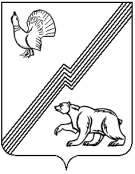 АДМИНИСТРАЦИЯ ГОРОДА ЮГОРСКАХанты-Мансийского автономного округа – Югры ПОСТАНОВЛЕНИЕот_24 апреля 2013										№ 1032Об утверждении отчёта об исполнении бюджета города Югорска за 1 квартал 2013годаВ соответствии со статьей 264.2 Бюджетного кодекса Российской Федерации, Положением об отдельных вопросах организации и осуществления бюджетного процесса             в городе Югорске утвержденным решением Думы города Югорска от 28.02.2008 № 19                       (с изменениями):1. Утвердить отчёт об исполнении бюджета города Югорска за 1 квартал  2013 года              по доходам в сумме 562 905,4 тыс. рублей, по расходам в сумме 526 952,6 тыс. рублей, профицит бюджета в сумме 35 952,8 тыс. рублей.2. Утвердить показатели исполнения бюджета города Югорска за 1 квартал 2013 года:- по доходам по кодам классификации доходов бюджетов согласно приложению 1;- по расходам по разделам и подразделам функциональной классификации расходов                                                                бюджетов Российской Федерации согласно приложению 2;- по ведомственной структуре расходов согласно приложению 3;- по источникам внутреннего финансирования дефицита бюджета по кодам классификации источников финансирования  дефицитов бюджетов согласно приложению 4.3. Опубликовать настоящее постановление в газете «Югорский вестник» и на официальном сайте администрации города  Югорска.4. Направить настоящее постановление в Думу города Югорска и Контрольно-счетную  палату города Югорска.Исполняющий обязанностиглавы администрации города Югорска                                                                         С.Д. ГолинПриложение 1к постановлениюадминистрации города Югорскаот 24 апреля№ 1032Приложение 2к постановлениюадминистрации города Югорскаот 24 апреля № 1032Приложение 3к постановлениюадминистрации города Югорскаот 24 апреля № 1032Приложение 4к постановлениюадминистрации города Югорскаот 24 апреля № 1032ДОХОДЫ БЮДЖЕТА ГОРОДА ЮГОРСКА ДОХОДЫ БЮДЖЕТА ГОРОДА ЮГОРСКА ДОХОДЫ БЮДЖЕТА ГОРОДА ЮГОРСКА ДОХОДЫ БЮДЖЕТА ГОРОДА ЮГОРСКА ДОХОДЫ БЮДЖЕТА ГОРОДА ЮГОРСКА за 1 квартал 2013 ГОДАза 1 квартал 2013 ГОДАза 1 квартал 2013 ГОДАза 1 квартал 2013 ГОДАза 1 квартал 2013 ГОДАтыс. рублейтыс. рублейКод бюджетной классификацииНаименование доходовУточненный план на годИсполнено за 1 квартал 2013 года%испол- нения1 00 00000 00 0000 000Налоговые и неналоговые доходы1 108 444,0268 791,924,21 01 00000 00 0000 000Налоги на прибыль, доходы865 613,8203 111,623,51 01 02000 01 0000 110Налог на доходы физических лиц865 613,8203111,623,51 05 00000 00 0000 000Налоги на совокупный доход84 359,023 234,927,51 05 01000 00 0000 110Налог, взимаемый в связи с применением упрощенной системы налогообложения43 416,012284,528,31 05 02000 02 0000 110Единый налог на вмененный доход для отдельных видов деятельности40 900,010066,324,61 05 03000 01 0000 110Единый сельскохозяйственный налог43,0602,2свыше 1001 05 04000 02 0000 110Налог, взимаемый в связи с применением патентной системы налогообложения0,0281,90,01 06 00000 00 0000 000Налоги на имущество77 115,416 682,121,61 06 01000 00 0000 110Налог на имущество физических лиц10 600,0956,89,01 06 04011 02 0000 110Транспортный налог с организаций 22 501,06972,831,01 06 04012 02 0000 110Транспортный налог с физических лиц13 546,02564,318,91 06 06000 00 0000 110Земельный налог 30 468,46188,220,31 08 00000 00 0000 000Государственная пошлина4 150,043410,51 09 00000 00 0000 000Задолженность и перерасчеты по отмененным налогам, сборам и иным обязательным платежам0,0-0,10,01 11 00000 00 0000 000Доходы от использования имущества, находящегося в государственной и муниципальной собственности59 405,010 308,917,41 11 01040 04 0000 120Доходы в виде прибыли, приходящейся на доли в уставных (складочных) капиталах хозяйственных товариществ и обществ, или дивидендов по акциям, принадлежащим городским округам200,018291,01 11 05000 00 0000 120Доходы, получаемые в виде арендной либо иной платы за передачу в возмездное пользование государственного и муниципального имущества                       (за исключением имущества бюджетных и автономных учреждений, а также имущества государственных и муниципальных унитарных предприятий.   в том числе казенных)  44 205,04780,910,81 11 09000 00 0000 120Прочие доходы от использования имущества и прав, находящихся                      в государственной и муниципальной собственности (за исключением имущества бюджетных и автономных учреждений,                  а также имущества государственных и муниципальных унитарных  предприятий, в том числе казенных) 15 000,0534635,61 12 00000 00 0000 000Платежи при пользовании природными ресурсами2 470,8663,226,81 12 01000 01 0000 120Плата за негативное воздействие на окружающую среду2 470,8663,226,81 13 00000 00 0000 000Доходы от оказания платных услуг (работ) и компенсации затрат государства250,04,51,81 14 00000 00 0000 000Доходы от продажи материальных и нематериальных активов13 450,013 255,998,61 14 01000 00 0000 000Доходы от продажи квартир8 400,07151,585,11 14 02000 00 0000 000Доходы от реализации имущества, находящегося в государственной и муниципальной собственности                            (за исключением имущества бюджетных и автономных учреждений, а также имущества государственных и муниципальных унитарных  предприятий, в том числе казенных) 250,0120,848,31 14 06000 00 0000 430Доходы от продажи земельных участков, находящихся в государственной и муниципальной собственности                           (за исключением земельных участков бюджетных и автономных учреждений)4 800,05983,6свыше 1001 15 00000 00 0000 000Административные платежи сборы10,000,01 15 02040 04 0000 140Платежи, взимаемые органами местного самоуправления (организациями)  городских округов за выполнение определенных функций10,000,01 16 00000 00 0000 000Штрафы, санкции, возмещение ущерба1 620,01114,268,81 17 00000 00 0000 000Прочие неналоговые доходы0,0-17,30,02 00 00000 00 0000 000Безвозмездные поступления1 298 088,3294 113,522,72 02 00000 00 0000 000Безвозмездные поступления от других бюджетов бюджетной системы Российской Федерации1 298 088,3294 118,022,72 02 01999 04 0000 151Прочие дотации бюджетам городских округов9 972,22493,125,02 02 03000 00 0000 151Субвенции из фонда компенсаций928 229,322671824,42 02 02000 00 0000 151Субсидии из  фонда софинансирования социальных расходов355 180,362053,917,52 02 04000 00 0000 151Иные безвозмездные и безвозвратные перечисления4 706,5285360,62 19 00000 00 0000 000Возврат остатков субсидий, субвенций и иных межбюджетных трансфертов, имеющих целевое назначение, прошлых лет0,0-4,50,0ВСЕГО ДОХОДОВ2 406 532,3562 905,423,4Распределение бюджетных ассигнований по разделам и подразделамРаспределение бюджетных ассигнований по разделам и подразделамРаспределение бюджетных ассигнований по разделам и подразделамРаспределение бюджетных ассигнований по разделам и подразделамРаспределение бюджетных ассигнований по разделам и подразделамРаспределение бюджетных ассигнований по разделам и подразделамклассификации расходов бюджета города Югорска за 1 квартал 2013 годаклассификации расходов бюджета города Югорска за 1 квартал 2013 годаклассификации расходов бюджета города Югорска за 1 квартал 2013 годаклассификации расходов бюджета города Югорска за 1 квартал 2013 годаклассификации расходов бюджета города Югорска за 1 квартал 2013 годаклассификации расходов бюджета города Югорска за 1 квартал 2013 годатыс. рублейНаименованиеРазделПодразделСумма на2013 годИсполнено за 1 квартал 2013 года% исполнения1234Общегосударственные вопросы01256 815,883 129,232,4Функционирование высшего должностного лица субъекта Российской Федерации и муниципального образования01023 956,0993,125,1Функционирование законодательных (представительных) органов государственной власти и представительных органов муниципальных образований010313 903,24 371,731,4Функционирование Правительства Российской Федерации, высших исполнительных органов государственной власти субъектов Российской Федерации, местных администраций010494 418,950 239,053,2Обеспечение деятельности финансовых, налоговых и таможенных органов и органов финансового (финансово-бюджетного) надзора010636 429,012 345,933,9Резервные фонды01111 000,00,00,0Другие общегосударственные вопросы0113107 108,715 179,514,2Национальная оборона022 824,01 421,250,3Мобилизационная и вневойсковая подготовка02032 824,01 421,250,3Национальная безопасность и правоохранительная деятельность0328 406,11 533,95,4Органы юстиции03044 356,41 183,727,2Защита населения и территории от чрезвычайных ситуаций природного и техногенного характера, гражданская оборона03093 711,0350,29,4Другие вопросы в области национальной безопасности и правоохранительной деятельности031420 338,70,00,0Национальная экономика04271 308,155 116,820,3Общеэкономические вопросы04013 200,01 113,434,8Сельское хозяйство и рыболовство040546 827,027 977,959,7Лесное хозяйство040716 630,03 600,621,7Транспорт040813 258,02 564,219,3Дорожное хозяйство (дорожные фонды)0409122 880,715 263,412,4Связь и информатика041037 581,81 002,82,7Другие вопросы в области национальной экономики041230 930,63 594,511,6Жилищно-коммунальное хозяйство05362 413,023 284,96,4Жилищное хозяйство0501174 730,911 717,06,7Коммунальное хозяйство050293 735,95 420,75,8Благоустройство050364 138,85 741,29,0Другие вопросы в области жилищно-коммунального хозяйства050529 807,4406,01,4Охрана окружающей среды06227,012,05,3Охрана объектов растительного и животного мира и среды их обитания0603227,012,05,3Образование071 198 255,9233 275,919,5Дошкольное образование0701258 393,937 942,314,7Общее образование0702829 443,1164 881,819,9Молодежная политика и оздоровление детей070751 206,816 719,332,7Другие вопросы в области образования070959 212,113 732,523,2Культура, кинематография 08158 989,550 244,931,6Культура0801153 168,350 244,932,8Другие вопросы в области культуры, кинематографии08045 821,20,00,0Здравоохранение09115 002,524 989,621,7Стационарная медицинская помощь090143 151,97 965,618,5Амбулаторная помощь090259 305,314 189,523,9Заготовка, переработка, хранение и обеспечение безопасности донорской крови и её компонентов09064 855,01 165,224,0Другие вопросы в области здравоохранения09097 690,31 669,321,7Социальная политика10167 057,432 956,119,7Пенсионное обеспечение10014 218,01 207,928,6Социальное обеспечение населения100344 921,75 875,313,1Охрана семьи и детства1004106 757,223 945,422,4Другие вопросы в области социальной политики100611 160,51 927,517,3Физическая культура и спорт11356 945,417 426,54,9Физическая культура110125 621,47 580,029,6Массовый спорт1102331 324,09 846,53,0Средства массовой информации1213 903,03 128,422,5Периодическая печать и издательства120213 903,03 128,422,5Обслуживание государственного и муниципального долга133 000,0433,214,4Обслуживание государственного внутреннего и муниципального долга13013 000,0433,214,4ВСЕГО2 935 147,7526 952,618,0Распределение бюджетных ассигнований по разделам, подразделам, целевым статьям и видам расходов классификации расходов бюджета города Югорска и ведомственной структуре расходов за 1 квартал 2013 годаРаспределение бюджетных ассигнований по разделам, подразделам, целевым статьям и видам расходов классификации расходов бюджета города Югорска и ведомственной структуре расходов за 1 квартал 2013 годаРаспределение бюджетных ассигнований по разделам, подразделам, целевым статьям и видам расходов классификации расходов бюджета города Югорска и ведомственной структуре расходов за 1 квартал 2013 годаРаспределение бюджетных ассигнований по разделам, подразделам, целевым статьям и видам расходов классификации расходов бюджета города Югорска и ведомственной структуре расходов за 1 квартал 2013 годаРаспределение бюджетных ассигнований по разделам, подразделам, целевым статьям и видам расходов классификации расходов бюджета города Югорска и ведомственной структуре расходов за 1 квартал 2013 годаРаспределение бюджетных ассигнований по разделам, подразделам, целевым статьям и видам расходов классификации расходов бюджета города Югорска и ведомственной структуре расходов за 1 квартал 2013 годаРаспределение бюджетных ассигнований по разделам, подразделам, целевым статьям и видам расходов классификации расходов бюджета города Югорска и ведомственной структуре расходов за 1 квартал 2013 годаРаспределение бюджетных ассигнований по разделам, подразделам, целевым статьям и видам расходов классификации расходов бюджета города Югорска и ведомственной структуре расходов за 1 квартал 2013 годаРаспределение бюджетных ассигнований по разделам, подразделам, целевым статьям и видам расходов классификации расходов бюджета города Югорска и ведомственной структуре расходов за 1 квартал 2013 годаРаспределение бюджетных ассигнований по разделам, подразделам, целевым статьям и видам расходов классификации расходов бюджета города Югорска и ведомственной структуре расходов за 1 квартал 2013 годаРаспределение бюджетных ассигнований по разделам, подразделам, целевым статьям и видам расходов классификации расходов бюджета города Югорска и ведомственной структуре расходов за 1 квартал 2013 годаРаспределение бюджетных ассигнований по разделам, подразделам, целевым статьям и видам расходов классификации расходов бюджета города Югорска и ведомственной структуре расходов за 1 квартал 2013 годаРаспределение бюджетных ассигнований по разделам, подразделам, целевым статьям и видам расходов классификации расходов бюджета города Югорска и ведомственной структуре расходов за 1 квартал 2013 годаРаспределение бюджетных ассигнований по разделам, подразделам, целевым статьям и видам расходов классификации расходов бюджета города Югорска и ведомственной структуре расходов за 1 квартал 2013 годаРаспределение бюджетных ассигнований по разделам, подразделам, целевым статьям и видам расходов классификации расходов бюджета города Югорска и ведомственной структуре расходов за 1 квартал 2013 годатыс. рублейтыс. рублейтыс. рублейтыс. рублейНаименованиеКод ведомстваРазделРазделПодразделЦСРЦСРВРВРСумма на годСумма на годИсполнено за 1 кварталИсполнено за 1 кварталИсполнено за 1 квартал% исполненияНаименованиеКод ведомстваРазделРазделПодразделЦСРЦСРВРВРСумма на годСумма на годИсполнено за 1 кварталИсполнено за 1 кварталИсполнено за 1 квартал% исполнения123345566778889Дума города Югорска01026 540,026 540,08 643,98 643,98 643,932,6Общегосударственные вопросы010010126 446,026 446,08 598,08 598,08 598,032,5Функционирование высшего должностного лица субъекта Российской Федерации и муниципального образования0100101023 956,03 956,0993,1993,1993,125,1Руководство и управление в  сфере установленных функций органов государственной власти субъектов Российской Федерации и органов местного самоуправления 010010102002000000200003 956,03 956,0993,1993,1993,125,1Глава муниципального образования010010102002030000203003 956,03 956,0993,1993,1993,125,1Фонд оплаты труда и страховые взносы010010102002030000203001211213 846,03 846,0993,1993,1993,125,8Иные выплаты персоналу, за исключением фонда оплаты труда01001010200203000020300122122110,0110,00,00,00,00,0Функционирование законодательных (представительных) органов государственной власти и представительных органов муниципальных образований01001010312 490,012 490,04 371,74 371,74 371,735,0Руководство и управление в сфере установленных функций органов государственной власти субъектов Российской Федерации и органов местного самоуправления 0100101030020000002000012 490,012 490,04 371,74 371,74 371,735,0Центральный аппарат010010103002040000204009 809,09 809,02 890,02 890,02 890,029,5Фонд оплаты труда и страховые взносы010010103002040000204001211217 564,07 564,02 512,12 512,12 512,133,2Иные выплаты персоналу, за исключением фонда оплаты труда01001010300204000020400122122566,0566,040,140,140,17,1Закупка товаров, работ, услуг в сфере информационно-коммуникационных технологий0100101030020400002040024224270,070,02,92,92,94,1Прочая закупка товаров, работ и услуг для государственных (муниципальных) нужд010010103002040000204002442441 608,91 608,9334,9334,9334,920,8Уплата прочих налогов, сборов и иных платежей010010103002040000204008528520,10,10,00,00,00,0Депутаты представительного органа муниципального образования 010010103002120000212002 681,02 681,01 481,71 481,71 481,755,3Фонд оплаты труда и страховые взносы010010103002120000212001211212 571,02 571,01 481,71 481,71 481,757,6Иные выплаты персоналу, за исключением фонда оплаты труда01001010300212000021200122122110,0110,00,00,00,00,0Обеспечение деятельности финансовых, налоговых и таможенных органов и органов финансового (финансово-бюджетного) надзора0100101068 055,08 055,02 796,02 796,02 796,034,7Руководство и управление в  сфере установленных функций органов государственной власти субъектов Российской Федерации и органов местного самоуправления 010010106002000000200008 055,08 055,02 796,02 796,02 796,034,7Центральный аппарат010010106002040000204004 528,04 528,01 287,61 287,61 287,628,4Фонд оплаты труда и страховые взносы010010106002040000204001211214 066,04 066,01 185,31 185,31 185,329,2Иные выплаты персоналу, за исключением фонда оплаты труда01001010600204000020400122122266,0266,0102,3102,3102,338,5Прочая закупка товаров, работ и услуг для государственных (муниципальных) нужд01001010600204000020400244244196,0196,00,00,00,00,0Руководитель контрольно-счетной палаты  муниципального образования и его заместители010010106002250000225003 527,03 527,01 508,41 508,41 508,442,8Фонд оплаты труда и страховые взносы010010106002250000225001211213 307,03 307,01 508,41 508,41 508,445,6Иные выплаты персоналу, за исключением фонда оплаты труда01001010600225000022500122122220,0220,00,00,00,00,0Другие общегосударственные вопросы0100101131 945,01 945,0437,2437,2437,222,5Реализация государственных функций, связанных с общегосударственным управлением010010113092000009200001 945,01 945,0437,2437,2437,222,5Прочие выплаты по обязательствам государства010010113092030509203051 945,01 945,0437,2437,2437,222,5Прочая закупка товаров, работ и услуг для государственных (муниципальных) нужд010010113092030509203052442441 645,01 645,0395,2395,2395,224,0Уплата прочих налогов, сборов и иных платежей01001011309203050920305852852300,0300,042,042,042,014,0Национальная экономика010040494,094,045,945,945,948,8Связь и информатика01004041094,094,045,945,945,948,8Информационные технологии и связь0100404103300000330000094,094,045,945,945,948,8Реализация мероприятий в области информационных технологий и связи0100404103300211330021194,094,045,945,945,948,8Закупка товаров, работ, услуг в сфере информационно-коммуникационных технологий0100404103300211330021124224294,094,045,945,945,948,8Администрация города Югорска040547 710,0547 710,0150 714,1150 714,1150 714,127,5Общегосударственные вопросы0400101191 447,5191 447,564 287,664 287,664 287,633,6Функционирование Правительства Российской Федерации, высших исполнительных органов государственной власти субъектов Российской Федерации, местных администраций04001010494 418,994 418,950 239,050 239,050 239,053,2Руководство и управление в сфере установленных функций органов государственной власти субъектов Российской Федерации и органов местного самоуправления 0400101040020000002000094 418,994 418,950 239,050 239,050 239,053,2Центральный аппарат0400101040020400002040090 697,990 697,948 488,748 488,748 488,753,5Фонд оплаты труда и страховые взносы0400101040020400002040012112169 038,469 038,445 263,645 263,645 263,665,6Иные выплаты персоналу, за исключением фонда оплаты труда040010104002040000204001221224 940,54 940,5360,3360,3360,37,3Закупка товаров, работ, услуг в сфере информационно-коммуникационных технологий040010104002040000204002422422 591,82 591,8615,7615,7615,723,8Прочая закупка товаров, работ и услуг для государственных (муниципальных) нужд0400101040020400002040024424414 057,214 057,22 244,12 244,12 244,116,0Уплата прочих налогов, сборов и иных платежей0400101040020400002040085285270,070,05,05,05,07,1Глава местной администрации муниципального образования (сити-менеджер)040010104002080000208003 721,03 721,01 750,31 750,31 750,347,0Фонд оплаты труда и страховые взносы040010104002080000208001211213 621,03 621,01 750,31 750,31 750,348,3Иные выплаты персоналу, за исключением фонда оплаты труда04001010400208000020800122122100,0100,00,00,00,00,0Другие общегосударственные вопросы04001011397 028,697 028,614 048,614 048,614 048,614,5Руководство и управление в сфере установленных функций органов государственной власти субъектов Российской Федерации и органов местного самоуправления 0400101130020000002000060 079,660 079,65 759,25 759,25 759,29,6Центральный аппарат0400101130020400002040035 531,735 531,70,00,00,00,0Фонд оплаты труда и страховые взносы0400101130020400002040012112133 819,733 819,70,00,00,00,0Иные выплаты персоналу, за исключением фонда оплаты труда040010113002040000204001221221 626,51 626,50,00,00,00,0Прочая закупка товаров, работ и услуг для государственных (муниципальных) нужд0400101130020400002040024424485,585,50,00,00,00,0Субвенции на осуществление  полномочий  по образованию и организации  деятельности комиссии по делам несовершеннолетних из бюджета автономного округа040010113002040100204015 516,05 516,0622,5622,5622,511,3Фонд оплаты труда и страховые взносы040010113002040100204011211213 770,03 770,0577,8577,8577,815,3Иные выплаты персоналу, за исключением фонда оплаты труда04001011300204010020401122122591,0591,02,32,32,30,4Закупка товаров, работ, услуг в сфере информационно-коммуникационных технологий04001011300204010020401242242167,0167,03,33,33,32,0Прочая закупка товаров, работ и услуг для государственных (муниципальных) нужд04001011300204010020401244244988,0988,039,139,139,14,0Субвенции на осуществление полномочий по образованию и организации деятельности административной комиссии из бюджета автономного округа040010113002040200204021 632,71 632,7146,0146,0146,08,9Фонд оплаты труда и страховые взносы040010113002040200204021211211 074,51 074,5122,8122,8122,811,4Иные выплаты персоналу, за исключением фонда оплаты труда04001011300204020020402122122151,0151,00,00,00,00,0Закупка товаров, работ, услуг в сфере информационно-коммуникационных технологий0400101130020402002040224224298,098,08,98,98,99,1Прочая закупка товаров, работ и услуг для государственных (муниципальных) нужд04001011300204020020402244244309,2309,214,314,314,34,6Субвенции на осуществление полномочий в области оборота этилового спирта, алкогольной и спиртосодержащей продукции из бюджета автономного округа040010113002040400204041 416,81 416,8158,2158,2158,211,2Фонд оплаты труда и страховые взносы040010113002040400204041211211 063,21 063,2120,7120,7120,711,4Иные выплаты персоналу, за исключением фонда оплаты труда040010113002040400204041221222,02,00,00,00,00,0Закупка товаров, работ, услуг в сфере информационно-коммуникационных технологий0400101130020404002040424224298,098,037,237,237,238,0Прочая закупка товаров, работ и услуг для государственных (муниципальных) нужд04001011300204040020404244244253,6253,60,30,30,30,1Субвенции на осуществление полномочий по хранению, комплектованию, учету и использованию архивных документов0400101130020405002040584,484,47,37,37,38,6Закупка товаров, работ, услуг в сфере информационно-коммуникационных технологий0400101130020405002040524224246,346,37,37,37,315,8Прочая закупка товаров, работ и услуг для государственных (муниципальных) нужд0400101130020405002040524424438,138,10,00,00,00,0Обеспечение деятельности подведомственных учреждений0400101130029900002990015 898,015 898,04 825,24 825,24 825,230,4Фонд оплаты труда и страховые взносы0400101130029900002990011111113 765,013 765,04 685,54 685,54 685,534,0Иные выплаты персоналу, за исключением фонда оплаты труда04001011300299000029900112112632,8632,86,06,06,00,9Закупка товаров, работ, услуг в сфере информационно-коммуникационных технологий04001011300299000029900242242961,9961,984,284,284,28,8Прочая закупка товаров, работ и услуг для государственных (муниципальных) нужд04001011300299000029900244244536,2536,249,549,549,59,2Уплата прочих налогов, сборов и иных платежей040010113002990000299008528522,12,10,00,00,00,0Реализация государственных функций, связанных с общегосударственным управлением04001011309200000920000300,0300,0107,0107,0107,035,7Прочие выплаты по обязательствам государства04001011309203050920305300,0300,0107,0107,0107,035,7Прочая закупка товаров, работ и услуг для государственных (муниципальных) нужд04001011309203050920305244244196,0196,0103,0103,0103,052,6Исполнение судебных актов Российской Федерации и мировых соглашений по возмещению вреда, причиненного в результате незаконных действий (бездействия) органов государственной власти (государственных органов, органов местного самоуправления) либо должностных лиц этих органов, а также в результате деятельности казенных учреждений04001011309203050920305831831100,0100,00,00,00,00,0Уплата прочих налогов, сборов и иных платежей040010113092030509203058528524,04,04,04,04,0100,0Учреждения по обеспечению хозяйственного обслуживания0400101130930000093000035 099,035 099,08 151,68 151,68 151,623,2Обеспечение деятельности подведомственных учреждений0400101130939900093990035 099,035 099,08 151,68 151,68 151,623,2Фонд оплаты труда и страховые взносы0400101130939900093990011111129 213,229 213,27 093,27 093,27 093,224,3Иные выплаты персоналу, за исключением фонда оплаты труда04001011309399000939900112112757,5757,549,249,249,26,5Закупка товаров, работ, услуг в сфере информационно-коммуникационных технологий04001011309399000939900242242265,5265,537,437,437,414,1Прочая закупка товаров, работ и услуг для государственных (муниципальных) нужд040010113093990009399002442444 857,54 857,5971,8971,8971,820,0Уплата прочих налогов, сборов и иных платежей040010113093990009399008528525,35,30,00,00,00,0Целевые программы муниципальных образований040010113795000079500001 550,01 550,030,830,830,82,0Долгосрочная целевая программа «Развитие муниципальной службы в городе Югорске на 2011 - 2015 годы»040010113795010079501001 000,01 000,030,830,830,83,1Закупка товаров, работ, услуг в сфере информационно-коммуникационных технологий040010113795010079501002422427,47,47,47,47,4100,0Прочая закупка товаров, работ и услуг для государственных (муниципальных) нужд04001011379501007950100244244992,6992,623,423,423,42,4Долгосрочная целевая программа «Противодействие коррупции в городе Югорске на 2013 - 2015 годы»04001011379521007952100550,0550,00,00,00,00,0Прочая закупка товаров, работ и услуг для государственных (муниципальных) нужд04001011379521007952100244244550,0550,00,00,00,00,0Национальная оборона04002022 824,02 824,01 421,21 421,21 421,250,3Мобилизационная и вневойсковая подготовка0400202032 824,02 824,01 421,21 421,21 421,250,3Руководство и управление в сфере установленных функций040020203001000000100002 824,02 824,01 421,21 421,21 421,250,3Осуществление первичного воинского учета на территориях, где отсутствуют военные комиссариаты040020203001360000136002 824,02 824,01 421,21 421,21 421,250,3Фонд оплаты труда и страховые взносы040020203001360000136001211212 824,02 824,01 421,21 421,21 421,250,3Национальная безопасность и правоохранительная деятельность04003034 891,54 891,51 183,71 183,71 183,724,2Органы юстиции0400303044 356,44 356,41 183,71 183,71 183,727,2Руководство и управление в сфере установленных функций040030304001000000100004 356,44 356,41 183,71 183,71 183,727,2Субвенции на осуществление полномочий по государственной регистрации актов гражданского состояния из федерального бюджета040030304001380100138013 226,03 226,01 023,71 023,71 023,731,7Фонд оплаты труда и страховые взносы040030304001380100138011211213 226,03 226,01 023,71 023,71 023,731,7Субвенции на осуществление полномочий по государственной регистрации актов гражданского состояния из бюджета автономного округа040030304001380200138021 130,41 130,4160,0160,0160,014,2Иные выплаты персоналу, за исключением фонда оплаты труда04003030400138020013802122122278,0278,03,53,53,51,3Закупка товаров, работ, услуг в сфере информационно-коммуникационных технологий04003030400138020013802242242197,0197,015,515,515,57,9Прочая закупка товаров, работ и услуг для государственных (муниципальных) нужд04003030400138020013802244244655,4655,4141,0141,0141,021,5Защита населения и территории от чрезвычайных ситуаций природного и техногенного характера, гражданская оборона040030309209,0209,00,00,00,00,0Мероприятия по гражданской обороне04003030921900002190000209,0209,00,00,00,00,0Подготовка населения и организаций к действиям в чрезвычайной ситуации в мирное и военное время04003030921901002190100209,0209,00,00,00,00,0Прочая закупка товаров, работ и услуг для государственных (муниципальных) нужд04003030921901002190100244244209,0209,00,00,00,00,0Другие вопросы в области национальной безопасности и правоохранительной деятельности040030314326,1326,10,00,00,00,0Региональные целевые программы04003031452200005220000280,0280,00,00,00,00,0Подпрограмма «Профилактика правонарушений»04003031452225015222501280,0280,00,00,00,00,0Прочая закупка товаров, работ и услуг для государственных (муниципальных) нужд04003031452225015222501244244280,0280,00,00,00,00,0Целевые программы муниципальных образований0400303147950000795000046,146,10,00,00,00,0Долгосрочная целевая программа «Профилактика правонарушений в городе Югорске на 2011-2015 годы»0400303147950500795050046,146,10,00,00,00,0Прочая закупка товаров, работ и услуг для государственных (муниципальных) нужд0400303147950500795050024424446,146,10,00,00,00,0Национальная экономика040040465 387,665 387,629 077,229 077,229 077,244,5Сельское хозяйство и рыболовство04004040546 827,046 827,027 977,927 977,927 977,959,7Региональные целевые программы0400404055220000522000046 827,046 827,027 977,927 977,927 977,959,7Программа «Развитие агропромышленного комплекса, заготовки и переработки дикоросов Ханты-Мансийского автономного округа - Югры в 2011-2013 годах и на период до 2015 года»0400404055225700522570046 827,046 827,027 977,927 977,927 977,959,7Фонд оплаты труда и страховые взносы0400404055225700522570012112126,726,70,00,00,00,0Субсидии юридическим лицам (кроме государственных (муниципальных)  учреждений) и физическим лицам - производителям товаров, работ, услуг0400404055225700522570081081046 800,346 800,327 977,927 977,927 977,959,8Связь и информатика0400404109 130,09 130,0779,8779,8779,88,5Информационные технологии и связь040040410330000033000009 130,09 130,0779,8779,8779,88,5Реализация мероприятий в области информационных технологий и связи040040410330021133002116 130,06 130,0423,4423,4423,46,9Закупка товаров, работ, услуг в сфере информационно-коммуникационных технологий040040410330021133002112422425 687,05 687,0320,3320,3320,35,6Прочая закупка товаров, работ и услуг для государственных (муниципальных) нужд04004041033002113300211244244443,0443,0103,1103,1103,123,3Обеспечение деятельности подведомственных учреждений040040410330990033099003 000,03 000,0356,4356,4356,411,9Субсидии автономным учреждениям на иные цели040040410330990033099006226223 000,03 000,0356,4356,4356,411,9Другие вопросы в области национальной экономики0400404129 430,69 430,6319,5319,5319,53,4Руководство и управление в сфере установленных функций органов государственной власти субъектов Российской Федерации и органов местного самоуправления 040040412002000000200001 588,61 588,6319,5319,5319,520,1Субвенции на осуществление полномочий по государственному управлению охраной труда040040412002040700204071 588,61 588,6319,5319,5319,520,1Фонд оплаты труда и страховые взносы040040412002040700204071211211 063,21 063,2216,8216,8216,820,4Иные выплаты персоналу, за исключением фонда оплаты труда0400404120020407002040712212289,089,00,00,00,00,0Закупка товаров, работ, услуг в сфере информационно-коммуникационных технологий0400404120020407002040724224298,098,01,71,71,71,7Прочая закупка товаров, работ и услуг для государственных (муниципальных) нужд04004041200204070020407244244338,4338,4101,0101,0101,029,8Региональные целевые программы040040412522000052200007 444,07 444,00,00,00,00,0Программа «Развитие малого и среднего предпринимательства в Ханты-Мансийском автономном округе - Югре на 2011-2013 годы и на период до 2015 года»040040412522040052204001 744,01 744,00,00,00,00,0Прочая закупка товаров, работ и услуг для государственных (муниципальных) нужд04004041252204005220400244244380,4380,40,00,00,00,0Субсидии юридическим лицам (кроме государственных (муниципальных)  учреждений) и физическим лицам - производителям товаров, работ, услуг040040412522040052204008108101 363,61 363,60,00,00,00,0Программа «Развитие агропромышленного комплекса, заготовки и переработки дикоросов Ханты-Мансийского автономного округа - Югры в 2011-2013 годах и на период до 2015 года»040040412522570052257005 700,05 700,00,00,00,00,0Субсидии юридическим лицам (кроме государственных (муниципальных)  учреждений) и физическим лицам - производителям товаров, работ, услуг040040412522570052257008108105 700,05 700,00,00,00,00,0Целевые программы муниципальных образований04004041279500007950000398,0398,00,00,00,00,0Долгосрочная целевая программа «Развитие малого и среднего предпринимательства на территории города Югорска на 2012-2015 годы»04004041279503007950300248,0248,00,00,00,00,0Прочая закупка товаров, работ и услуг для государственных (муниципальных) нужд0400404127950300795030024424488,088,00,00,00,00,0Субсидии юридическим лицам (кроме государственных (муниципальных)  учреждений) и физическим лицам - производителям товаров, работ, услуг04004041279503007950300810810160,0160,00,00,00,00,0Долгосрочная целевая программа «Реализация мероприятий по совершенствованию социально-трудовых отношений и охраны труда в городе Югорске на 2012-2014 годы»04004041279520007952000150,0150,00,00,00,00,0Прочая закупка товаров, работ и услуг для государственных (муниципальных) нужд04004041279520007952000244244150,0150,00,00,00,00,0Жилищно-коммунальное хозяйство040050529 521,929 521,9124,0124,0124,00,4Другие вопросы в области жилищно-коммунального хозяйства04005050529 521,929 521,9124,0124,0124,00,4Руководство и управление в  сфере установленных функций органов государственной власти субъектов Российской Федерации и органов местного самоуправления 0400505050020000002000029 375,429 375,40,00,00,00,0Центральный аппарат0400505050020400002040029 375,429 375,40,00,00,00,0Фонд оплаты труда и страховые взносы0400505050020400002040012112127 517,927 517,90,00,00,00,0Иные выплаты персоналу, за исключением фонда оплаты труда040050505002040000204001221221 385,01 385,00,00,00,00,0Прочая закупка товаров, работ и услуг для государственных (муниципальных) нужд04005050500204000020400244244472,5472,50,00,00,00,0Региональные целевые программы04005050552200005220000146,5146,5124,0124,0124,084,6Программа «Модернизация и реформирование жилищно-коммунального комплекса Ханты-Мансийского автономного округа - Югры на 2011-2013 годы и на период до 2015 года»04005050552221005222100146,5146,5124,0124,0124,084,6Прочая закупка товаров, работ и услуг для государственных (муниципальных) нужд04005050552221005222100244244146,5146,5124,0124,0124,084,6Образование04007078 125,88 125,80,00,00,00,0Молодежная политика и оздоровление детей0400707078 125,88 125,80,00,00,00,0Руководство и управление в сфере установленных функций органов государственной власти субъектов Российской Федерации и органов местного самоуправления 040070707002000000200008 125,88 125,80,00,00,00,0Центральный аппарат040070707002040000204008 125,88 125,80,00,00,00,0Фонд оплаты труда и страховые взносы040070707002040000204001211217 666,87 666,80,00,00,00,0Иные выплаты персоналу, за исключением фонда оплаты труда04007070700204000020400122122327,0327,00,00,00,00,0Прочая закупка товаров, работ и услуг для государственных (муниципальных) нужд04007070700204000020400244244132,0132,00,00,00,00,0Культура, кинематография04008085 821,25 821,20,00,00,00,0Другие вопросы в области культуры, кинематографии0400808045 821,25 821,20,00,00,00,0Руководство и управление в сфере установленных функций органов государственной власти субъектов Российской Федерации и органов местного самоуправления 040080804002000000200005 821,25 821,20,00,00,00,0Центральный аппарат040080804002040000204005 821,25 821,20,00,00,00,0Фонд оплаты труда и страховые взносы040080804002040000204001211215 440,25 440,20,00,00,00,0Иные выплаты персоналу, за исключением фонда оплаты труда04008080400204000020400122122321,0321,00,00,00,00,0Прочая закупка товаров, работ и услуг для государственных (муниципальных) нужд0400808040020400002040024424460,060,00,00,00,00,0Здравоохранение0400909105 002,5105 002,524 989,624 989,624 989,623,8Стационарная медицинская помощь04009090133 151,933 151,97 965,67 965,67 965,624,0Больницы, клиники, госпитали, медико-санитарные части0400909014700000470000033 151,933 151,97 965,67 965,67 965,624,0Обеспечение деятельности подведомственных учреждений0400909014709900470990033 151,933 151,97 965,67 965,67 965,624,0Пособия и компенсации гражданам и иные социальные выплаты, кроме публичных нормативных обязательств04009090147099004709900321321104,5104,534,234,234,232,7Субсидии бюджетным учреждениям на финансовое обеспечение государственного (муниципального) задания на оказание государственных (муниципальных) услуг (выполнение работ)0400909014709900470990061161133 047,433 047,47 931,47 931,47 931,424,0Амбулаторная помощь04009090259 305,359 305,314 189,514 189,514 189,523,9Больницы, клиники, госпитали, медико-санитарные части0400909024700000470000059 305,359 305,314 189,514 189,514 189,523,9Обеспечение деятельности подведомственных учреждений0400909024709900470990059 305,359 305,314 189,514 189,514 189,523,9Пособия и компенсации гражданам и иные социальные выплаты, кроме публичных нормативных обязательств04009090247099004709900321321895,5895,5162,1162,1162,118,1Субсидии бюджетным учреждениям на финансовое обеспечение государственного (муниципального) задания на оказание государственных (муниципальных) услуг (выполнение работ)0400909024709900470990061161157 447,857 447,813 787,413 787,413 787,424,0Субсидии бюджетным учреждениям на иные цели04009090247099004709900612612962,0962,0240,0240,0240,024,9Заготовка, переработка, хранение и обеспечение безопасности донорской крови и её компонентов0400909064 855,04 855,01 165,21 165,21 165,224,0Больницы, клиники, госпитали, медико-санитарные части040090906470000047000004 855,04 855,01 165,21 165,21 165,224,0Обеспечение деятельности подведомственных учреждений040090906470990047099004 855,04 855,01 165,21 165,21 165,224,0Субсидии бюджетным учреждениям на финансовое обеспечение государственного (муниципального) задания на оказание государственных (муниципальных) услуг (выполнение работ)040090906470990047099006116114 855,04 855,01 165,21 165,21 165,224,0Другие вопросы в области здравоохранения0400909097 690,37 690,31 669,31 669,31 669,321,7Руководство и управление в сфере установленных функций органов государственной власти субъектов Российской Федерации и органов местного самоуправления 040090909002000000200005 380,35 380,3666,0666,0666,012,4Субвенции на организацию оказания медицинской помощи в соответствии с территориальной программой государственных гарантий оказания гражданам Российской Федерации бесплатной медицинской помощи040090909002040600204065 380,35 380,3666,0666,0666,012,4Фонд оплаты труда и страховые взносы040090909002040600204061211214 019,24 019,2565,1565,1565,114,1Иные выплаты персоналу, за исключением фонда оплаты труда04009090900204060020406122122465,5465,551,151,151,111,0Закупка товаров, работ, услуг в сфере информационно-коммуникационных технологий04009090900204060020406242242278,1278,17,87,87,82,8Прочая закупка товаров, работ и услуг для государственных (муниципальных) нужд04009090900204060020406244244617,5617,542,042,042,06,8Целевые программы муниципальных образований040090909795000079500002 310,02 310,01 003,31 003,31 003,343,4Долгосрочная целевая программа «Реализация приоритетного национального проекта в сфере здравоохранения в городе Югорске на 2011 - 2013 годы и на период до 2015 года»040090909795070079507002 310,02 310,01 003,31 003,31 003,343,4Субсидии бюджетным учреждениям на иные цели040090909795070079507006126122 310,02 310,01 003,31 003,31 003,343,4Социальная политика0401010120 785,0120 785,026 502,426 502,426 502,421,9Пенсионное обеспечение0401010014 218,04 218,01 207,91 207,91 207,928,6Пенсии за выслугу лет, дополнительное пенсионное обеспечение040101001491000049100004 218,04 218,01 207,91 207,91 207,928,6Доплаты к пенсиям государственных служащих субъектов Российской Федерации  и муниципальных служащих040101001491010049101004 218,04 218,01 207,91 207,91 207,928,6Прочая закупка товаров, работ и услуг для государственных (муниципальных) нужд0401010014910100491010024424461,161,18,08,08,013,1Пособия и компенсации гражданам и иные социальные выплаты, кроме публичных нормативных обязательств040101001491010049101003213214 156,94 156,91 199,91 199,91 199,928,9Социальное обеспечение населения04010100325 888,325 888,35 875,35 875,35 875,322,7Социальная помощь0401010035050000505000019 688,319 688,34 800,64 800,64 800,624,4Обеспечение бесплатными молочными продуктами питания детей до трех лет0401010035055409505540911 042,311 042,32 760,62 760,62 760,625,0Субсидии бюджетным учреждениям на иные цели0401010035055409505540961261211 042,311 042,32 760,62 760,62 760,625,0Обеспечение бесплатными зубными протезами040101003505800550580058 646,08 646,02 040,02 040,02 040,023,6Субсидии бюджетным учреждениям на иные цели040101003505800550580056126128 646,08 646,02 040,02 040,02 040,023,6Целевые программы муниципальных образований040101003795000079500006 200,06 200,01 074,71 074,71 074,717,3Долгосрочная целевая программа «Дополнительные меры социальной поддержки и социальной помощи отдельным категориям граждан города Югорска на 2011 - 2013 годы и на период до 2015 года»040101003795020079502006 200,06 200,01 074,71 074,71 074,717,3Прочая закупка товаров, работ и услуг для государственных (муниципальных) нужд0401010037950200795020024424470,070,07,77,77,711,0Меры социальной поддержки населения по публичным нормативным обязательствам040101003795020079502003143144 818,04 818,0841,9841,9841,917,5Пособия и компенсации гражданам и иные социальные выплаты, кроме публичных нормативных обязательств04010100379502007950200321321200,0200,00,00,00,00,0Приобретение товаров, работ, услуг в пользу граждан040101003795020079502003233231 112,01 112,0225,1225,1225,120,2Охрана семьи и детства04010100479 518,279 518,217 491,717 491,717 491,722,0Социальная помощь04010100450500005050000839,0839,00,00,00,00,0Выплата единовременного пособия при всех формах устройства детей, лишенных родительского попечения, в семью04010100450505025050502839,0839,00,00,00,00,0Пособия и компенсации по публичным нормативным обязательствам04010100450505025050502313313839,0839,00,00,00,00,0Реализация государственных функций в области социальной политики040101004514000051400005 536,25 536,2336,4336,4336,46,1Мероприятия в области социальной политики040101004514010051401005 536,25 536,2336,4336,4336,46,1Пособия и компенсации по публичным нормативным обязательствам040101004514010051401003133135 393,85 393,8336,4336,4336,46,2Пособия и компенсации гражданам и иные социальные выплаты, кроме публичных нормативных обязательств04010100451401005140100321321142,4142,40,00,00,00,0Иные безвозмездные и безвозвратные перечисления0401010045200000520000073 143,073 143,017 155,317 155,317 155,323,5Выплаты приемной семье на содержание подопечных детей0401010045201311520131113 445,113 445,13 224,73 224,73 224,724,0Пособия и компенсации по публичным нормативным обязательствам0401010045201311520131131331313 445,113 445,13 224,73 224,73 224,724,0Вознаграждение приемного родителя0401010045201312520131216 576,216 576,24 181,64 181,64 181,625,2Прочая закупка товаров, работ и услуг для государственных (муниципальных) нужд0401010045201312520131224424416 576,216 576,24 181,64 181,64 181,625,2Выплаты семьям опекунов на содержание подопечных детей0401010045201320520132043 121,743 121,79 749,09 749,09 749,022,6Пособия и компенсации по публичным нормативным обязательствам0401010045201320520132031331343 121,743 121,79 749,09 749,09 749,022,6Другие вопросы в области социальной политики04010100611 160,511 160,51 927,51 927,51 927,517,3Руководство и управление в  сфере установленных функций органов государственной власти субъектов Российской Федерации и органов местного самоуправления 0401010060020000002000011 160,511 160,51 927,51 927,51 927,517,3Субвенции на осуществление деятельности по опеке и попечительству из бюджета автономного округа0401010060020403002040310 770,810 770,81 927,51 927,51 927,517,9Фонд оплаты труда и страховые взносы040101006002040300204031211218 042,88 042,81 744,21 744,21 744,221,7Иные выплаты персоналу, за исключением фонда оплаты труда040101006002040300204031221221 586,71 586,70,00,00,00,0Закупка товаров, работ, услуг в сфере информационно-коммуникационных технологий04010100600204030020403242242144,6144,621,121,121,114,6Прочая закупка товаров, работ и услуг для государственных (муниципальных) нужд04010100600204030020403244244990,7990,7162,2162,2162,216,4Уплата прочих налогов, сборов и иных платежей040101006002040300204038528526,06,00,00,00,00,0Субвенции на обеспечение дополнительных гарантий прав на жилое помещение детей-сирот, детей, оставшихся без попечения родителей, лиц из числа детей-сирот, детей, оставшихся без попечения родителей04010100600204090020409389,7389,70,00,00,00,0Фонд оплаты труда и страховые взносы04010100600204090020409121121389,7389,70,00,00,00,0Средства массовой информации040121213 903,013 903,03 128,43 128,43 128,422,5Периодическая печать и издательства04012120213 903,013 903,03 128,43 128,43 128,422,5Периодические издания, учрежденные органами законодательной и исполнительной власти0401212024570000457000013 903,013 903,03 128,43 128,43 128,422,5Государственная поддержка в сфере культуры, кинематографии и средств массовой информации0401212024578500457850013 903,013 903,03 128,43 128,43 128,422,5Субсидии юридическим лицам (кроме государственных (муниципальных)  учреждений) и физическим лицам - производителям товаров, работ, услуг0401212024578500457850081081013 903,013 903,03 128,43 128,43 128,422,5Департамент финансов администрации города Югорска05034 670,034 670,010 148,410 148,410 148,429,3Общегосударственные вопросы050010129 374,029 374,09 549,99 549,99 549,932,5Обеспечение деятельности финансовых, налоговых и таможенных органов и органов финансового (финансово-бюджетного) надзора05001010628 374,028 374,09 549,99 549,99 549,933,7Руководство и управление в сфере установленных функций органов государственной власти субъектов Российской Федерации и органов местного самоуправления 0500101060020000002000028 374,028 374,09 549,99 549,99 549,933,7Центральный аппарат0500101060020400002040028 374,028 374,09 549,99 549,99 549,933,7Фонд оплаты труда и страховые взносы0500101060020400002040012112126 338,026 338,09 375,49 375,49 375,435,6Иные выплаты персоналу, за исключением фонда оплаты труда050010106002040000204001221221 555,31 555,367,067,067,04,3Закупка товаров, работ, услуг в сфере информационно-коммуникационных технологий05001010600204000020400242242166,3166,389,989,989,954,1Прочая закупка товаров, работ и услуг для государственных (муниципальных) нужд05001010600204000020400244244312,3312,317,617,617,65,6Уплата прочих налогов, сборов и иных платежей050010106002040000204008528522,12,10,00,00,00,0Резервные фонды0500101111 000,01 000,00,00,00,00,0Резервные фонды050010111070000007000001 000,01 000,00,00,00,00,0Резервные фонды местных администраций050010111070050007005001 000,01 000,00,00,00,00,0Резервные средства050010111070050007005008708701 000,01 000,00,00,00,00,0Национальная экономика05004042 296,02 296,0165,3165,3165,37,2Связь и информатика0500404102 296,02 296,0165,3165,3165,37,2Информационные технологии и связь05004041033000003300000796,0796,0165,3165,3165,320,8Реализация мероприятий в области информационных технологий и связи05004041033002113300211796,0796,0165,3165,3165,320,8Закупка товаров, работ, услуг в сфере информационно-коммуникационных технологий05004041033002113300211242242796,0796,0165,3165,3165,320,8Целевые программы муниципальных образований050040410795000079500001 500,01 500,00,00,00,00,0Долгосрочная целевая программа «Повышение эффективности бюджетных расходов города Югорска на 2011 - 2013 годы»050040410795140079514001 500,01 500,00,00,00,00,0Закупка товаров, работ, услуг в сфере информационно-коммуникационных технологий050040410795140079514002422421 000,01 000,00,00,00,00,0Прочая закупка товаров, работ и услуг для государственных (муниципальных) нужд05004041079514007951400244244500,0500,00,00,00,00,0Обслуживание государственного и муниципального долга05013133 000,03 000,0433,2433,2433,214,4Обслуживание государственного внутреннего и муниципального долга0501313013 000,03 000,0433,2433,2433,214,4Процентные платежи по долговым обязательствам050131301065000006500003 000,03 000,0433,2433,2433,214,4Процентные платежи по муниципальному долгу050131301065030006503003 000,03 000,0433,2433,2433,214,4Обслуживание муниципального долга050131301065030006503007307303 000,03 000,0433,2433,2433,214,4Департамент муниципальной собственности и градостроительства администрации города Югорска070246 267,3246 267,322 771,322 771,322 771,39,2Общегосударственные вопросы07001015 000,05 000,0648,5648,5648,513,0Другие общегосударственные вопросы0700101135 000,05 000,0648,5648,5648,513,0Реализация государственной политики в области приватизации и управления государственной и муниципальной собственностью070010113090000009000005 000,05 000,0648,5648,5648,513,0Оценка недвижимости, признание прав и регулирование отношений по государственной  и муниципальной собственности070010113090020009002005 000,05 000,0648,5648,5648,513,0Закупка товаров, работ, услуг в сфере информационно-коммуникационных технологий07001011309002000900200242242260,0260,020,620,620,67,9Прочая закупка товаров, работ и услуг для государственных (муниципальных) нужд070010113090020009002002442443 890,03 890,0609,7609,7609,715,7Уплата прочих налогов, сборов и иных платежей07001011309002000900200852852850,0850,018,218,218,22,1Национальная безопасность и правоохранительная деятельность07003033 502,03 502,0350,2350,2350,210,0Защита населения и территории от чрезвычайных ситуаций природного и техногенного характера, гражданская оборона0700303093 502,03 502,0350,2350,2350,210,0Реализация государственной политики в области приватизации и управления государственной и муниципальной собственностью07003030909000000900000350,2350,2350,2350,2350,2100,0Оценка недвижимости, признание прав и регулирование отношений по государственной  и муниципальной собственности07003030909002000900200350,2350,2350,2350,2350,2100,0Прочая закупка товаров, работ и услуг для государственных (муниципальных) нужд07003030909002000900200244244350,2350,2350,2350,2350,2100,0Региональные целевые программы070030309522000052200003 151,83 151,80,00,00,00,0Подпрограмма «Предупреждение и ликвидация чрезвычайных ситуаций в Ханты - Мансийском автономном округе – Югре»070030309522760152276013 151,83 151,80,00,00,00,0Прочая закупка товаров, работ и услуг для государственных (муниципальных) нужд070030309522760152276012442443 151,83 151,80,00,00,00,0Национальная экономика070040444 130,044 130,06 875,66 875,66 875,615,6Лесное хозяйство07004040716 630,016 630,03 600,63 600,63 600,621,7Учреждения, обеспечивающие предоставление услуг в сфере лесных отношений0700404072910000291000016 630,016 630,03 600,63 600,63 600,621,7Обеспечение деятельности подведомственных учреждений0700404072919900291990016 630,016 630,03 600,63 600,63 600,621,7Субсидии бюджетным учреждениям на финансовое обеспечение государственного (муниципального) задания на оказание государственных (муниципальных) услуг (выполнение работ)0700404072919900291990061161113 630,013 630,03 600,63 600,63 600,626,4Субсидии бюджетным учреждениям на иные цели070040407291990029199006126123 000,03 000,00,00,00,00,0Дорожное хозяйство (дорожные фонды)0700404096 000,06 000,00,00,00,00,0Целевые программы муниципальных образований070040409795000079500006 000,06 000,00,00,00,00,0Долгосрочная целевая программа «Совершенствование и развитие сети автомобильных дорог города Югорска на 2012-2020 годы»070040409795100079510006 000,06 000,00,00,00,00,0Бюджетные инвестиции в объекты государственной (муниципальной) собственности казенным учреждениям вне рамок государственного оборонного заказа070040409795100079510004114116 000,06 000,00,00,00,00,0Другие вопросы в области национальной экономики07004041221 500,021 500,03 275,03 275,03 275,015,2Реализация государственных функций в области национальной экономики070040412340000034000001 500,01 500,0100,0100,0100,06,7Мероприятия по землеустройству и землепользованию070040412340030034003001 500,01 500,0100,0100,0100,06,7Прочая закупка товаров, работ и услуг для государственных (муниципальных) нужд070040412340030034003002442441 500,01 500,0100,0100,0100,06,7Целевые программы муниципальных образований0700404127950000795000020 000,020 000,03 175,03 175,03 175,015,9Долгосрочная целевая программа «Градостроительная документация территориального планирования города Югорска на 2011 - 2015 годы»0700404127951100795110020 000,020 000,03 175,03 175,03 175,015,9Прочая закупка товаров, работ и услуг для государственных (муниципальных) нужд0700404127951100795110024424420 000,020 000,03 175,03 175,03 175,015,9Жилищно-коммунальное хозяйство0700505162 915,8162 915,811 717,011 717,011 717,07,2Жилищное хозяйство070050501162 915,8162 915,811 717,011 717,011 717,07,2Региональные целевые программы07005050152200005220000160 315,8160 315,810 718,310 718,310 718,36,7Программа «Содействие развитию жилищного строительства» на 2011-2013 годы и на период до 2015 года07005050152259005225900160 315,8160 315,810 718,310 718,310 718,36,7Подпрограмма «Стимулирование жилищного строительства»07005050152259085225908160 315,8160 315,810 718,310 718,310 718,36,7Бюджетные инвестиции на приобретение объектов недвижимого имущества казенным учреждениям07005050152259085225908441441160 315,8160 315,810 718,310 718,310 718,36,7Целевые программы муниципальных образований070050501795000079500002 600,02 600,0998,7998,7998,738,4Долгосрочная целевая программа города Югорска «Жилье» на 2012-2015 годы»070050501795190079519002 600,02 600,0998,7998,7998,738,4Подпрограмма «Стимулирование жилищного строительства в соответствии с региональной программой "Содействие развитию жилищного строительства на 2011- 2013 годы и на период до 2015 года»070050501795190179519012 600,02 600,0998,7998,7998,738,4Бюджетные инвестиции на приобретение объектов недвижимого имущества казенным учреждениям070050501795190179519014414412 600,02 600,0998,7998,7998,738,4Охрана окружающей среды070060676,076,012,012,012,015,8Охрана объектов растительного и животного мира и среды их обитания07006060376,076,012,012,012,015,8Состояние окружающей среды и природопользования0700606034100000410000076,076,012,012,012,015,8Природоохранные мероприятия0700606034100100410010076,076,012,012,012,015,8Прочая закупка товаров, работ и услуг для государственных (муниципальных) нужд0700606034100100410010024424440,040,012,012,012,030,0Субсидии бюджетным учреждениям на иные цели0700606034100100410010061261236,036,00,00,00,00,0Образование0700707421,1421,10,00,00,00,0Другие вопросы в области образования070070709421,1421,10,00,00,00,0Мероприятия в области образования07007070943600004360000421,1421,10,00,00,00,0Возмещение части затрат в связи с предоставлением учителям общеобразовательных учреждений ипотечного кредита из бюджета автономного округа07007070943624024362402400,0400,00,00,00,00,0Пособия и компенсации гражданам и иные социальные выплаты, кроме публичных нормативных обязательств07007070943624024362402321321400,0400,00,00,00,00,0Возмещение части затрат в связи с предоставлением учителям общеобразовательных учреждений ипотечного кредита из бюджета муниципального образования0700707094362403436240321,121,10,00,00,00,0Пособия и компенсации гражданам и иные социальные выплаты, кроме публичных нормативных обязательств0700707094362403436240332132121,121,10,00,00,00,0Социальная политика070101030 222,430 222,43 168,03 168,03 168,010,5Социальное обеспечение населения07010100319 033,419 033,40,00,00,00,0Социальная помощь070101003505000050500002 165,42 165,40,00,00,00,0Обеспечение жильем отдельных категорий граждан, установленных Федеральными законами от 12 января 1995 года № 5-ФЗ            «О ветеранах» и от 24 ноября 1995 года           № 181-ФЗ «О социальной защите инвалидов в Российской Федерации»070101003505340250534022 165,42 165,40,00,00,00,0Субсидии гражданам на приобретение жилья070101003505340250534023223222 165,42 165,40,00,00,00,0Региональные целевые программы0701010035220000522000015 181,215 181,20,00,00,00,0Подпрограмма «Доступное жилье молодым»0701010035222702522270215 181,215 181,20,00,00,00,0Субсидии гражданам на приобретение жилья0701010035222702522270232232215 181,215 181,20,00,00,00,0Целевые программы муниципальных образований070101003795000079500001 686,81 686,80,00,00,00,0Долгосрочная целевая программа «Обеспечение жильем молодых семей на территории муниципального образования городской округ город Югорск на 2011 - 2013 годы и на период до 2015 года»070101003795130079513001 686,81 686,80,00,00,00,0Субсидии гражданам на приобретение жилья070101003795130079513003223221 686,81 686,80,00,00,00,0Охрана семьи и детства07010100411 189,011 189,03 168,03 168,03 168,028,3Социальная помощь0701010045050000505000011 189,011 189,03 168,03 168,03 168,028,3Обеспечение жилыми помещениями детей-сирот, детей, оставшихся без попечения родителей, а также детей, находящихся под опекой (попечительством), не имеющих закрепленного жилого помещения за счет средств бюджета автономного округа0701010045053602505360211 189,011 189,03 168,03 168,03 168,028,3Приобретение товаров, работ, услуг в пользу граждан0701010045053602505360232332311 189,011 189,03 168,03 168,03 168,028,3Управление образования администрации города Югорска2301 024 995,11 024 995,1198 383,7198 383,7198 383,719,4Национальная экономика230040490,090,011,811,811,813,1Связь и информатика23004041090,090,011,811,811,813,1Информационные технологии и связь2300404103300000330000090,090,011,811,811,813,1Реализация мероприятий в области информационных технологий и связи2300404103300211330021190,090,011,811,811,813,1Закупка товаров, работ, услуг в сфере информационно-коммуникационных технологий2300404103300211330021124224290,090,011,811,811,813,1Охрана окружающей среды230060672,072,00,00,00,00,0Охрана объектов растительного и животного мира и среды их обитания23006060372,072,00,00,00,00,0Состояние окружающей среды и природопользования2300606034100000410000072,072,00,00,00,00,0Природоохранные мероприятия2300606034100100410010072,072,00,00,00,00,0Субсидии бюджетным учреждениям на иные цели2300606034100100410010061261272,072,00,00,00,00,0Образование23007071 008 783,11 008 783,1195 086,2195 086,2195 086,219,3Дошкольное образование230070701160 289,8160 289,827 766,627 766,627 766,617,3Детские дошкольные учреждения23007070142000004200000152 500,0152 500,026 536,426 536,426 536,417,4Обеспечение деятельности подведомственных учреждений23007070142099004209900152 500,0152 500,026 536,426 536,426 536,417,4Субсидии автономным учреждениям на финансовое обеспечение государственного (муниципального) задания на оказание государственных (муниципальных) услуг (выполнение работ)23007070142099004209900621621137 621,0137 621,025 801,625 801,625 801,618,7Субсидии автономным учреждениям на иные цели2300707014209900420990062262214 879,014 879,0734,8734,8734,84,9Целевые программы муниципальных образований230070701795000079500007 789,87 789,81 230,21 230,21 230,215,8Долгосрочная целевая программа «Энергосбережение и повышение энергетической эффективности города Югорска на 2010 - 2015 годы»23007070179504007950400305,6305,6268,0268,0268,087,7Субсидии автономным учреждениям на иные цели23007070179504007950400622622305,6305,6268,0268,0268,087,7Долгосрочная целевая программа «Реализация приоритетного национального проекта в сфере здравоохранения в городе Югорске на 2011 - 2013 годы и на период до 2015 года»23007070179507007950700184,6184,6184,6184,6184,6100,0Субсидии автономным учреждениям на иные цели23007070179507007950700622622184,6184,6184,6184,6184,6100,0Долгосрочная целевая программа «Развитие муниципальной системы образования города Югорска на 2011 - 2015 годы»230070701795080079508007 299,67 299,6777,6777,6777,610,7Подпрограмма «Обеспечение комплексной безопасности и комфортных условий образовательного процесса»23007070179508027950802777,6777,6777,6777,6777,6100,0Субсидии автономным учреждениям на иные цели23007070179508027950802622622777,6777,6777,6777,6777,6100,0Подпрограмма «Развитие материально технической базы сферы образования»230070701795080379508036 522,06 522,00,00,00,00,0Прочая закупка товаров, работ и услуг для государственных (муниципальных) нужд230070701795080379508032442446 522,06 522,00,00,00,00,0Общее образование230070702785 258,8785 258,8152 882,1152 882,1152 882,119,5Школы - детские сады, школы начальные, неполные средние и средние23007070242100004210000702 632,0702 632,0135 604,9135 604,9135 604,919,3Выполнение функций бюджетными учреждениями (школы)23007070242199014219901683 518,3683 518,3131 334,0131 334,0131 334,019,2Иные выплаты персоналу, за исключением фонда оплаты труда2300707024219901421990111211212,912,90,00,00,00,0Прочая закупка товаров, работ и услуг для государственных (муниципальных) нужд230070702421990142199012442441 454,11 454,1196,9196,9196,913,5Пособия и компенсации гражданам и иные социальные выплаты, кроме публичных нормативных обязательств23007070242199014219901321321516,0516,074,774,774,714,5Субсидии бюджетным учреждениям на финансовое обеспечение государственного (муниципального) задания на оказание государственных (муниципальных) услуг (выполнение работ)23007070242199014219901611611668 449,1668 449,1125 900,5125 900,5125 900,518,8Субсидии бюджетным учреждениям на иные цели230070702421990142199016126127 329,57 329,53 886,53 886,53 886,553,0Субсидии некоммерческим организациям              (за исключением государственных (муниципальных) учреждений)230070702421990142199016306305 756,75 756,71 275,41 275,41 275,422,2Выполнение функций бюджетными учреждениями (вечерняя школа)2300707024219903421990319 113,719 113,74 270,94 270,94 270,922,3Пособия и компенсации гражданам и иные социальные выплаты, кроме публичных нормативных обязательств23007070242199034219903321321104,7104,734,334,334,332,8Субсидии бюджетным учреждениям на финансовое обеспечение государственного (муниципального) задания на оказание государственных (муниципальных) услуг (выполнение работ)2300707024219903421990361161118 473,018 473,04 136,64 136,64 136,622,4Субсидии бюджетным учреждениям на иные цели23007070242199034219903612612536,0536,0100,0100,0100,018,7Учреждения по внешкольной работе с детьми2300707024230000423000076 398,476 398,412 192,412 192,412 192,416,0Обеспечение деятельности подведомственных учреждений системы образования2300707024239901423990141 014,441 014,45 304,15 304,15 304,112,9Субсидии бюджетным учреждениям на финансовое обеспечение государственного (муниципального) задания на оказание государственных (муниципальных) услуг (выполнение работ)2300707024239901423990161161137 114,437 114,44 869,14 869,14 869,113,1Субсидии бюджетным учреждениям на иные цели230070702423990142399016126123 900,03 900,0435,0435,0435,011,2Обеспечение деятельности подведомственных учреждений системы культуры 2300707024239902423990235 384,035 384,06 888,36 888,36 888,319,5Субсидии бюджетным учреждениям на финансовое обеспечение государственного (муниципального) задания на оказание государственных (муниципальных) услуг (выполнение работ)2300707024239902423990261161133 065,033 065,06 788,36 788,36 788,320,5Субсидии бюджетным учреждениям на иные цели230070702423990242399026126122 319,02 319,0100,0100,0100,04,3Иные безвозмездные и безвозвратные перечисления230070702520000052000002 513,22 513,21 592,61 592,61 592,663,4Ежемесячное денежное вознаграждение за классное руководство за счет средств федерального бюджета230070702520090152009011 271,21 271,21 271,21 271,21 271,2100,0Субсидии бюджетным учреждениям на финансовое обеспечение государственного (муниципального) задания на оказание государственных (муниципальных) услуг (выполнение работ)230070702520090152009016116111 271,21 271,21 271,21 271,21 271,2100,0Ежемесячное денежное вознаграждение за классное руководство за счет средств бюджета автономного округа 230070702520090252009021 242,01 242,0321,4321,4321,425,9Субсидии бюджетным учреждениям на финансовое обеспечение государственного (муниципального) задания на оказание государственных (муниципальных) услуг (выполнение работ)230070702520090252009026116111 242,01 242,0321,4321,4321,425,9Региональные целевые программы2300707025220000522000023,023,00,00,00,00,0Подпрограмма «Инновационное развитие образования»2300707025225601522560123,023,00,00,00,00,0Субсидии бюджетным учреждениям на иные цели2300707025225601522560161261223,023,00,00,00,00,0Целевые программы муниципальных образований230070702795000079500003 692,23 692,23 492,23 492,23 492,294,6Долгосрочная целевая программа «Энергосбережение и повышение энергетической эффективности города Югорска на 2010 - 2015 годы»23007070279504007950400694,4694,4694,4694,4694,4100,0Субсидии бюджетным учреждениям на иные цели23007070279504007950400612612694,4694,4694,4694,4694,4100,0Долгосрочная целевая программа «Реализация приоритетного национального проекта в сфере здравоохранения в городе Югорске на 2011 - 2013 годы и на период до 2015 года»23007070279507007950700505,4505,4505,4505,4505,4100,0Субсидии бюджетным учреждениям на иные цели23007070279507007950700612612505,4505,4505,4505,4505,4100,0Подпрограмма «Обеспечение комплексной безопасности и комфортных условий образовательного процесса»230070702795080279508022 292,42 292,42 292,42 292,42 292,4100,0Субсидии бюджетным учреждениям на иные цели230070702795080279508026126122 292,42 292,42 292,42 292,42 292,4100,0Долгосрочная целевая программа  «Профилактика экстремизма, гармонизация межэтнических и межкультурных отношений, укрепление толерантности в городе Югорске на 2011-2013 годы» 2300707027951500795150050,050,00,00,00,00,0Субсидии бюджетным учреждениям на иные цели2300707027951500795150061261250,050,00,00,00,00,0Долгосрочная целевая программа «Формирование доступной среды жизнедеятельности  для инвалидов и маломобильных групп населения в городе Югорске на 2011- 2015 годы»23007070279517007951700150,0150,00,00,00,00,0Субсидии бюджетным учреждениям на иные цели23007070279517007951700612612150,0150,00,00,00,00,0Молодежная политика и оздоровление детей2300707074 443,54 443,5705,0705,0705,015,9Мероприятия по проведению оздоровительной кампании детей230070707432000043200004 443,54 443,5705,0705,0705,015,9Оздоровление детей230070707432020043202004 443,54 443,5705,0705,0705,015,9Прочая закупка товаров, работ и услуг для государственных (муниципальных) нужд23007070743202004320200244244632,4632,40,00,00,00,0Субсидии бюджетным учреждениям на финансовое обеспечение государственного (муниципального) задания на оказание государственных (муниципальных) услуг (выполнение работ)230070707432020043202006116112 032,02 032,0372,0372,0372,018,3Субсидии бюджетным учреждениям на иные цели230070707432020043202006126121 758,91 758,9333,0333,0333,018,9Субсидии некоммерческим организациям          (за исключением государственных (муниципальных) учреждений)2300707074320200432020063063020,220,20,00,00,00,0Другие вопросы в области образования23007070958 791,058 791,013 732,513 732,513 732,523,4Руководство и управление в сфере установленных функций органов государственной власти субъектов Российской Федерации и органов местного самоуправления 2300707090020000002000015 077,015 077,03 834,73 834,73 834,725,4Центральный аппарат2300707090020400002040015 077,015 077,03 834,73 834,73 834,725,4Фонд оплаты труда и страховые взносы2300707090020400002040012112113 413,713 413,73 728,23 728,23 728,227,8Иные выплаты персоналу, за исключением фонда оплаты труда23007070900204000020400122122974,7974,750,650,650,65,2Закупка товаров, работ, услуг в сфере информационно-коммуникационных технологий23007070900204000020400242242165,7165,724,324,324,314,7Прочая закупка товаров, работ и услуг для государственных (муниципальных) нужд23007070900204000020400244244516,9516,930,730,730,75,9Уплата прочих налогов, сборов и иных платежей230070709002040000204008528526,06,00,90,90,915,0Мероприятия в области образования230070709436000043600002 742,02 742,0595,2595,2595,221,7Проведение мероприятий для детей и молодежи230070709436090043609002 742,02 742,0595,2595,2595,221,7Иные выплаты персоналу, за исключением фонда оплаты труда230070709436090043609001121120,90,90,00,00,00,0Прочая закупка товаров, работ и услуг для государственных (муниципальных) нужд230070709436090043609002442442 363,52 363,5354,4354,4354,415,0Субсидии бюджетным учреждениям на иные цели23007070943609004360900612612377,6377,6240,8240,8240,863,8Учебно-методические кабинеты, централизованные бухгалтерии, группы хозяйственного обслуживания, учебные фильмотеки, межшкольные учебно-производственные комбинаты, логопедические пункты2300707094520000452000037 164,037 164,08 690,18 690,18 690,123,4Обеспечение деятельности подведомственных учреждений (Городской методический центр)230070709452990145299014 682,04 682,0784,5784,5784,516,8Фонд оплаты труда и страховые взносы230070709452990145299011111114 107,24 107,2736,8736,8736,817,9Иные выплаты персоналу, за исключением фонда оплаты труда23007070945299014529901112112102,7102,70,30,30,30,3Закупка товаров, работ, услуг в сфере информационно-коммуникационных технологий23007070945299014529901242242176,1176,128,228,228,216,0Прочая закупка товаров, работ и услуг для государственных (муниципальных) нужд23007070945299014529901244244289,7289,719,219,219,26,6Уплата прочих налогов, сборов и иных платежей230070709452990145299018528526,36,30,00,00,00,0Обеспечение деятельности подведомственных учреждений (Централизованная бухгалтерия)2300707094529902452990222 320,522 320,55 281,85 281,85 281,823,7Фонд оплаты труда и страховые взносы2300707094529902452990211111117 699,417 699,44 932,74 932,74 932,727,9Иные выплаты персоналу, за исключением фонда оплаты труда23007070945299024529902112112989,6989,66,96,96,90,7Закупка товаров, работ, услуг в сфере информационно-коммуникационных технологий230070709452990245299022422421 103,81 103,8132,3132,3132,312,0Прочая закупка товаров, работ и услуг для государственных (муниципальных) нужд230070709452990245299022442442 522,72 522,7207,6207,6207,68,2Уплата прочих налогов, сборов и иных платежей230070709452990245299028528525,05,02,32,32,346,0Обеспечение деятельности подведомственных учреждений (Хозяйственно-эксплуатационная группа)2300707094529903452990310 161,510 161,52 623,82 623,82 623,825,8Фонд оплаты труда и страховые взносы230070709452990345299031111118 026,98 026,92 172,22 172,22 172,227,1Иные выплаты персоналу, за исключением фонда оплаты труда23007070945299034529903112112341,0341,010,510,510,53,1Закупка товаров, работ, услуг в сфере информационно-коммуникационных технологий23007070945299034529903242242434,7434,760,460,460,413,9Прочая закупка товаров, работ и услуг для государственных (муниципальных) нужд230070709452990345299032442441 349,71 349,7378,8378,8378,828,1Уплата прочих налогов, сборов и иных платежей230070709452990345299038528529,29,21,91,91,920,7Региональные целевые программы23007070952200005220000120,0120,00,00,00,00,0Подпрограмма «Инновационное развитие образования»23007070952256015225601120,0120,00,00,00,00,0Иные выплаты персоналу, за исключением фонда оплаты труда2300707095225601522560112212224,024,00,00,00,00,0Прочая закупка товаров, работ и услуг для государственных (муниципальных) нужд2300707095225601522560124424496,096,00,00,00,00,0Целевые программы муниципальных образований230070709795000079500003 688,03 688,0612,5612,5612,516,6Долгосрочная целевая программа «Развитие муниципальной системы образования города Югорска на 2011 - 2015 годы»230070709795080079508003 263,03 263,0412,5412,5412,512,6Подпрограмма «Реализация  приоритетного национального проекта "Образование» в городе Югорске"230070709795080479508043 263,03 263,0412,5412,5412,512,6Иные выплаты персоналу, за исключением фонда оплаты труда230070709795080479508041121123,63,61,81,81,850,0Иные выплаты персоналу, за исключением фонда оплаты труда230070709795080479508041221229,09,00,00,00,00,0Прочая закупка товаров, работ и услуг для государственных (муниципальных) нужд230070709795080479508042442442 790,42 790,4322,6322,6322,611,6Субсидии бюджетным учреждениям на иные цели23007070979508047950804612612460,0460,088,188,188,119,2Долгосрочная целевая программа  «Профилактика экстремизма, гармонизация межэтнических и межкультурных отношений, укрепление толерантности в городе Югорске на 2011-2013 годы» 23007070979515007951500225,0225,0200,0200,0200,088,9Прочая закупка товаров, работ и услуг для государственных (муниципальных) нужд23007070979515007951500244244225,0225,0200,0200,0200,088,9Долгосрочная целевая программа «Формирование доступной среды жизнедеятельности  для инвалидов и маломобильных групп населения в городе Югорске на 2011- 2015 годы»23007070979517007951700150,0150,00,00,00,00,0Прочая закупка товаров, работ и услуг для государственных (муниципальных) нужд23007070979517007951700244244150,0150,00,00,00,00,0Долгосрочная целевая программа «Противодействие коррупции в городе Югорске на 2013 - 2015 годы»2300707097952100795210050,050,00,00,00,00,0Прочая закупка товаров, работ и услуг для государственных (муниципальных) нужд2300707097952100795210024424450,050,00,00,00,00,0Социальная политика230101016 050,016 050,03 285,73 285,73 285,720,5Охрана семьи и детства23010100416 050,016 050,03 285,73 285,73 285,720,5Иные безвозмездные и безвозвратные перечисления2301010045200000520000016 050,016 050,03 285,73 285,73 285,720,5Субвенции местным бюджетам на компенсацию части родительской платы за содержание ребенка в государственных и муниципальных образовательных учреждениях, реализующих основную общеобразовательную программу дошкольного образования2301010045201002520100216 050,016 050,03 285,73 285,73 285,720,5Пособия и компенсации гражданам и иные социальные выплаты, кроме публичных нормативных обязательств2301010045201002520100232132116 050,016 050,03 285,73 285,73 285,720,5Управление культуры администрации города Югорска240125 721,6125 721,637 513,837 513,837 513,829,8Охрана окружающей среды240060637,037,00,00,00,00,0Охрана объектов растительного и животного мира и среды их обитания24006060337,037,00,00,00,00,0Состояние окружающей среды и природопользования2400606034100000410000037,037,00,00,00,00,0Природоохранные мероприятия2400606034100100410010037,037,00,00,00,00,0Субсидии бюджетным учреждениям на иные цели2400606034100100410010061261237,037,00,00,00,00,0Образование240070711 363,111 363,13 680,03 680,03 680,032,4Общее образование24007070211 272,011 272,03 680,03 680,03 680,032,6Учреждения по внешкольной работе с детьми2400707024230000423000011 272,011 272,03 680,03 680,03 680,032,6Обеспечение деятельности подведомственных учреждений системы культуры 2400707024239902423990211 272,011 272,03 680,03 680,03 680,032,6Субсидии бюджетным учреждениям на финансовое обеспечение государственного (муниципального) задания на оказание государственных (муниципальных) услуг (выполнение работ)2400707024239902423990261161110 572,010 572,03 680,03 680,03 680,034,8Субсидии бюджетным учреждениям на иные цели24007070242399024239902612612700,0700,00,00,00,00,0Молодежная политика и оздоровление детей24007070791,191,10,00,00,00,0Мероприятия по проведению оздоровительной кампании детей2400707074320000432000091,191,10,00,00,00,0Оздоровление детей2400707074320200432020091,191,10,00,00,00,0Субсидии бюджетным учреждениям на иные цели2400707074320200432020061261250,650,60,00,00,00,0Субсидии автономным учреждениям на иные цели2400707074320200432020062262240,540,50,00,00,00,0Культура, кинематография2400808114 321,5114 321,533 833,833 833,833 833,829,6Культура240080801114 321,5114 321,533 833,833 833,833 833,829,6Учреждения культуры и мероприятия в сфере культуры и кинематографии2400808014400000440000073 211,773 211,721 191,221 191,221 191,228,9Мероприятия в сфере культуры и кинематографии240080801440010044001008 471,08 471,02 332,22 332,22 332,227,5Прочая закупка товаров, работ и услуг для государственных (муниципальных) нужд240080801440010044001002442444 120,04 120,0791,6791,6791,619,2Субсидии бюджетным учреждениям на финансовое обеспечение государственного (муниципального) задания на оказание государственных (муниципальных) услуг (выполнение работ)240080801440010044001006116112 218,02 218,0801,6801,6801,636,1Субсидии автономным учреждениям на финансовое обеспечение государственного (муниципального) задания на оказание государственных (муниципальных) услуг (выполнение работ)240080801440010044001006216212 133,02 133,0739,0739,0739,034,6Комплектование книжных фондов библиотек муниципальных образований и государственных библиотек городов Москвы и Санкт-Петербурга2400808014400200440020079,379,30,00,00,00,0Субсидии бюджетным учреждениям на иные цели2400808014400200440020061261279,379,30,00,00,00,0Обеспечение деятельности подведомственных учреждений2400808014409900440990064 661,464 661,418 859,018 859,018 859,029,2Субсидии бюджетным учреждениям на финансовое обеспечение государственного (муниципального) задания на оказание государственных (муниципальных) услуг (выполнение работ)2400808014409900440990061161121 092,421 092,46 990,06 990,06 990,033,1Субсидии бюджетным учреждениям на иные цели240080801440990044099006126122 050,02 050,00,00,00,00,0Субсидии автономным учреждениям на финансовое обеспечение государственного (муниципального) задания на оказание государственных (муниципальных) услуг (выполнение работ)2400808014409900440990062162138 769,038 769,011 119,011 119,011 119,028,7Субсидии автономным учреждениям на иные цели240080801440990044099006226222 750,02 750,0750,0750,0750,027,3Музеи и постоянные выставки2400808014410000441000015 987,515 987,54 707,54 707,54 707,529,4Обеспечение деятельности подведомственных учреждений2400808014419900441990015 987,515 987,54 707,54 707,54 707,529,4Субсидии бюджетным учреждениям на финансовое обеспечение государственного (муниципального) задания на оказание государственных (муниципальных) услуг (выполнение работ)2400808014419900441990061161114 437,514 437,54 157,54 157,54 157,528,8Субсидии бюджетным учреждениям на иные цели240080801441990044199006126121 550,01 550,0550,0550,0550,035,5Библиотеки2400808014420000442000023 435,123 435,17 935,17 935,17 935,133,9Обеспечение деятельности подведомственных учреждений2400808014429900442990023 435,123 435,17 935,17 935,17 935,133,9Субсидии бюджетным учреждениям на финансовое обеспечение государственного (муниципального) задания на оказание государственных (муниципальных) услуг (выполнение работ)2400808014429900442990061161122 435,122 435,17 935,17 935,17 935,135,4Субсидии бюджетным учреждениям на иные цели240080801442990044299006126121 000,01 000,00,00,00,00,0Региональные целевые программы240080801522000052200001 267,71 267,70,00,00,00,0Подпрограмма «Народное творчество и традиционная культура»24008080152228045222804200,0200,00,00,00,00,0Субсидии бюджетным учреждениям на иные цели24008080152228045222804612612200,0200,00,00,00,00,0Подпрограмма «Библиотечное дело»240080801522280652228061 067,71 067,70,00,00,00,0Субсидии бюджетным учреждениям на иные цели240080801522280652228066126121 067,71 067,70,00,00,00,0Целевые программы муниципальных образований24008080179500007950000419,5419,50,00,00,00,0Долгосрочная целевая программа  «Профилактика экстремизма, гармонизация межэтнических и межкультурных отношений, укрепление толерантности в городе Югорске на 2011-2013 годы» 24008080179515007951500150,0150,00,00,00,00,0Субсидии бюджетным учреждениям на иные цели24008080179515007951500612612150,0150,00,00,00,00,0Долгосрочная целевая программа «Формирование доступной среды жизнедеятельности  для инвалидов и маломобильных групп населения в городе Югорске на 2011- 2015 годы»24008080179517007951700155,0155,00,00,00,00,0Субсидии бюджетным учреждениям на иные цели24008080179517007951700612612155,0155,00,00,00,00,0Долгосрочная целевая программа «Развитие культуры в городе Югорске на 2012 - 2014 годы»24008080179518007951800114,5114,50,00,00,00,0Субсидии бюджетным учреждениям на иные цели24008080179518007951800612612114,5114,50,00,00,00,0Управление по физической культуре, спорту, работе с детьми и молодежью администрации города Югорска280100 275,5100 275,535 987,435 987,435 987,435,9Национальная экономика28004043 200,03 200,01 113,41 113,41 113,434,8Общеэкономические вопросы2800404013 200,03 200,01 113,41 113,41 113,434,8Реализация государственной политики занятости населения280040401510000051000003 200,03 200,01 113,41 113,41 113,434,8Реализация дополнительных мероприятий, направленных на снижение напряженности на рынке труда субъектов Российской Федерации280040401510030051003003 200,03 200,01 113,41 113,41 113,434,8Субсидии автономным учреждениям на финансовое обеспечение государственного (муниципального) задания на оказание государственных (муниципальных) услуг (выполнение работ)280040401510030051003006216213 200,03 200,01 113,41 113,41 113,434,8Охрана окружающей среды280060642,042,00,00,00,00,0Охрана объектов растительного и животного мира и среды их обитания28006060342,042,00,00,00,00,0Состояние окружающей среды и природопользования2800606034100000410000042,042,00,00,00,00,0Природоохранные мероприятия2800606034100100410010042,042,00,00,00,00,0Субсидии автономным учреждениям на иные цели2800606034100100410010062262242,042,00,00,00,00,0Образование280070766 866,166 866,124 334,024 334,024 334,036,4Общее образование28007070228 319,728 319,78 319,78 319,78 319,729,4Учреждения по внешкольной работе с детьми2800707024230000423000028 319,728 319,78 319,78 319,78 319,729,4Обеспечение деятельности подведомственных учреждений системы физической культуры и спорта2800707024239903423990328 319,728 319,78 319,78 319,78 319,729,4Субсидии бюджетным учреждениям на финансовое обеспечение государственного (муниципального) задания на оказание государственных (муниципальных) услуг (выполнение работ)2800707024239903423990361161127 319,727 319,78 319,78 319,78 319,730,5Субсидии бюджетным учреждениям на иные цели280070702423990342399036126121 000,01 000,00,00,00,00,0Молодежная политика и оздоровление детей28007070738 546,438 546,416 014,316 014,316 014,341,5Организационно-воспитательная работа с молодежью2800707074310000431000032 971,632 971,612 140,712 140,712 140,736,8Проведение мероприятий для детей и молодежи280070707431010043101004 178,04 178,0759,1759,1759,118,2Прочая закупка товаров, работ и услуг для государственных (муниципальных) нужд280070707431010043101002442444 178,04 178,0759,1759,1759,118,2Обеспечение деятельности подведомственных учреждений2800707074319900431990028 793,628 793,611 381,611 381,611 381,639,5Субсидии бюджетным учреждениям на финансовое обеспечение государственного (муниципального) задания на оказание государственных (муниципальных) услуг (выполнение работ)280070707431990043199006116116 795,06 795,02 285,02 285,02 285,033,6Субсидии бюджетным учреждениям на иные цели280070707431990043199006126123 096,63 096,63 096,63 096,63 096,6100,0Субсидии автономным учреждениям на финансовое обеспечение государственного (муниципального) задания на оказание государственных (муниципальных) услуг (выполнение работ)2800707074319900431990062162117 902,017 902,06 000,06 000,06 000,033,5Субсидии автономным учреждениям на иные цели280070707431990043199006226221 000,01 000,00,00,00,00,0Мероприятия по проведению оздоровительной кампании детей280070707432000043200005 574,85 574,83 873,63 873,63 873,669,5Оздоровление детей280070707432020043202005 574,85 574,83 873,63 873,63 873,669,5Прочая закупка товаров, работ и услуг для государственных (муниципальных) нужд28007070743202004320200244244600,0600,00,00,00,00,0Субсидии бюджетным учреждениям на финансовое обеспечение государственного (муниципального) задания на оказание государственных (муниципальных) услуг (выполнение работ)28007070743202004320200611611101,2101,20,00,00,00,0Субсидии автономным учреждениям на финансовое обеспечение государственного (муниципального) задания на оказание государственных (муниципальных) услуг (выполнение работ)280070707432020043202006216214 873,64 873,63 873,63 873,63 873,679,5Физическая культура и спорт280111130 167,430 167,410 540,010 540,010 540,034,9Физическая культура28011110125 621,425 621,47 580,07 580,07 580,029,6Центры спортивной подготовки (сборные команды)2801111014820000482000024 913,324 913,37 580,07 580,07 580,030,4Обеспечение деятельности подведомственных учреждений2801111014829900482990024 913,324 913,37 580,07 580,07 580,030,4Субсидии бюджетным учреждениям на финансовое обеспечение государственного (муниципального) задания на оказание государственных (муниципальных) услуг (выполнение работ)2801111014829900482990061161121 913,321 913,37 580,07 580,07 580,034,6Субсидии бюджетным учреждениям на иные цели280111101482990048299006126123 000,03 000,00,00,00,00,0Региональные целевые программы28011110152200005220000566,5566,50,00,00,00,0Программа «Развитие физической культуры и спорта в Ханты-Мансийском автономном округе – Югре» на 2011-2013 годы и на период до 2015 года"28011110152235005223500566,5566,50,00,00,00,0Субсидии бюджетным учреждениям на иные цели28011110152235005223500612612566,5566,50,00,00,00,0Целевые программы муниципальных образований28011110179500007950000141,6141,60,00,00,00,0Долгосрочная целевая программа «Развитие физической культуры и спорта в городе Югорске на 2011 - 2013 годы»28011110179506007950600141,6141,60,00,00,00,0Субсидии бюджетным учреждениям на иные цели28011110179506007950600612612141,6141,60,00,00,00,0Массовый спорт2801111024 546,04 546,02 960,02 960,02 960,065,1Физкультурно-оздоровительная работа и спортивные мероприятия280111102512000051200004 546,04 546,02 960,02 960,02 960,065,1Мероприятия в области спорта и физической культуры280111102512970051297004 546,04 546,02 960,02 960,02 960,065,1Субсидии бюджетным учреждениям на финансовое обеспечение государственного (муниципального) задания на оказание государственных (муниципальных) услуг (выполнение работ)280111102512970051297006116114 546,04 546,02 960,02 960,02 960,065,1Департамент жилищно-коммунального и строительного комплекса администрации города Югорска460828 968,2828 968,262 790,062 790,062 790,07,6Общегосударственные вопросы46001014 548,34 548,345,245,245,21,0Функционирование законодательных (представительных) органов государственной власти и представительных органов муниципальных образований4600101031 413,21 413,20,00,00,00,0Руководство и управление в сфере установленных функций органов государственной власти субъектов Российской Федерации и органов местного самоуправления 460010103002000000200001 413,21 413,20,00,00,00,0Центральный аппарат460010103002040000204001 413,21 413,20,00,00,00,0Закупка товаров, работ, услуг в целях капитального ремонта государственного (муниципального) имущества460010103002040000204002432431 413,21 413,20,00,00,00,0Другие общегосударственные вопросы4600101133 135,13 135,145,245,245,21,4Реализация государственной политики в области приватизации и управления государственной и муниципальной собственностью460010113090000009000003 000,03 000,00,00,00,00,0Оценка недвижимости, признание прав и регулирование отношений по государственной  и муниципальной собственности460010113090020009002003 000,03 000,00,00,00,00,0Закупка товаров, работ, услуг в целях капитального ремонта государственного (муниципального) имущества460010113090020009002002432433 000,03 000,00,00,00,00,0Реализация государственных функций, связанных с общегосударственным управлением46001011309200000920000135,1135,145,245,245,233,5Прочие выплаты по обязательствам государства46001011309203050920305135,1135,145,245,245,233,5Прочая закупка товаров, работ и услуг для государственных (муниципальных) нужд4600101130920305092030524424475,175,115,215,215,220,2Уплата прочих налогов, сборов и иных платежей4600101130920305092030585285260,060,030,030,030,050,0Национальная безопасность и правоохранительная деятельность460030320 012,620 012,60,00,00,00,0Другие вопросы в области национальной безопасности и правоохранительной деятельности46003031420 012,620 012,60,00,00,00,0Региональные целевые программы4600303145220000522000018 012,618 012,60,00,00,00,0Подпрограмма «Профилактика правонарушений»4600303145222501522250118 012,618 012,60,00,00,00,0Прочая закупка товаров, работ и услуг для государственных (муниципальных) нужд4600303145222501522250124424418 012,618 012,60,00,00,00,0Целевые программы муниципальных образований460030314795000079500002 000,02 000,00,00,00,00,0Долгосрочная целевая программа «Профилактика правонарушений в городе Югорске на 2011-2015 годы»460030314795050079505002 000,02 000,00,00,00,00,0Прочая закупка товаров, работ и услуг для государственных (муниципальных) нужд460030314795050079505002442442 000,02 000,00,00,00,00,0Национальная экономика4600404156 110,5156 110,517 827,617 827,617 827,611,4Транспорт46004040813 258,013 258,02 564,22 564,22 564,219,3Автомобильный транспорт4600404083030000303000013 258,013 258,02 564,22 564,22 564,219,3Отдельные мероприятия в области автомобильного транспорта4600404083030200303020013 258,013 258,02 564,22 564,22 564,219,3Субсидии юридическим лицам (кроме государственных (муниципальных)  учреждений) и физическим лицам - производителям товаров, работ, услуг4600404083030200303020081081013 258,013 258,02 564,22 564,22 564,219,3Дорожное хозяйство (дорожные фонды)460040409116 880,7116 880,715 263,415 263,415 263,413,1Дорожное хозяйство4600404093150000315000060 852,060 852,08 747,48 747,48 747,414,4Содержание и управление дорожным хозяйством4600404093150100315010060 852,060 852,08 747,48 747,48 747,414,4Прочая закупка товаров, работ и услуг для государственных (муниципальных) нужд4600404093150100315010024424460 852,060 852,08 747,48 747,48 747,414,4Региональные целевые программы4600404095220000522000033 147,433 147,40,00,00,00,0Подпрограмма «Автомобильные дороги»4600404095226105522610526 248,026 248,00,00,00,00,0Закупка товаров, работ, услуг в целях капитального ремонта государственного (муниципального) имущества460040409522610552261052432432 456,02 456,00,00,00,00,0Бюджетные инвестиции в объекты государственной (муниципальной) собственности казенным учреждениям вне рамок государственного оборонного заказа4600404095226105522610541141123 792,023 792,00,00,00,00,0Программа  «Наш дом» на 2011-2015 годы460040409522700052270006 899,46 899,40,00,00,00,0Прочая закупка товаров, работ и услуг для государственных (муниципальных) нужд460040409522700052270002442446 899,46 899,40,00,00,00,0Целевые программы муниципальных образований4600404097950000795000022 881,322 881,36 516,06 516,06 516,028,5Долгосрочная целевая программа «Совершенствование и развитие сети автомобильных дорог города Югорска на 2012-2020 годы»4600404097951000795100022 231,022 231,06 516,06 516,06 516,029,3Закупка товаров, работ, услуг в целях капитального ремонта государственного (муниципального) имущества46004040979510007951000243243979,0979,00,00,00,00,0Бюджетные инвестиции в объекты государственной (муниципальной) собственности казенным учреждениям вне рамок государственного оборонного заказа4600404097951000795100041141121 252,021 252,06 516,06 516,06 516,030,7Ведомственная целевая программа «Наш дом» на 2011-2015 годы46004040979555007955500650,3650,30,00,00,00,0Прочая закупка товаров, работ и услуг для государственных (муниципальных) нужд46004040979555007955500244244650,3650,30,00,00,00,0Связь и информатика46004041025 971,825 971,80,0Информационные технологии и связь460040410330000033000004 486,84 486,80,00,00,00,0Реализация мероприятий в области информационных технологий и связи460040410330021133002111 586,81 586,80,00,00,00,0Закупка товаров, работ, услуг в целях капитального ремонта государственного (муниципального) имущества460040410330021133002112432431 586,81 586,80,00,00,00,0Обеспечение деятельности подведомственных учреждений460040410330990033099002 900,02 900,00,00,00,00,0Закупка товаров, работ, услуг в целях капитального ремонта государственного (муниципального) имущества460040410330990033099002432432 900,02 900,00,00,00,00,0Региональные целевые программы4600404105220000522000021 485,021 485,00,00,00,00,0Программа «Информационное общество – Югра» на 2011-2013 годы4600404105226800522680021 485,021 485,00,00,00,00,0Закупка товаров, работ, услуг в целях капитального ремонта государственного (муниципального) имущества4600404105226800522680024324321 485,021 485,00,00,00,00,0Жилищно-коммунальное хозяйство4600505169 975,3169 975,311 443,911 443,911 443,96,7Жилищное хозяйство46005050111 815,111 815,10,00,00,00,0Поддержка жилищного хозяйства460050501352000035200001 500,01 500,00,00,00,00,0Капитальный ремонт муниципального жилищного фонда460050501352020035202001 500,01 500,00,00,00,00,0Закупка товаров, работ, услуг в целях капитального ремонта государственного (муниципального) имущества460050501352020035202002432431 500,01 500,00,00,00,00,0Региональные целевые программы460050501522000052200009 984,29 984,20,00,00,00,0Программа  «Наш дом» на 2011-2015 годы460050501522700052270009 984,29 984,20,00,00,00,0Субсидии юридическим лицам (кроме государственных (муниципальных)  учреждений) и физическим лицам - производителям товаров, работ, услуг460050501522700052270008108109 984,29 984,20,00,00,00,0Целевые программы муниципальных образований46005050179500007950000330,9330,90,00,00,00,0Ведомственная целевая программа «Наш дом» на 2011-2015 годы46005050179555007955500330,9330,90,00,00,00,0Субсидии юридическим лицам (кроме государственных (муниципальных)  учреждений) и физическим лицам - производителям товаров, работ, услуг46005050179555007955500810810330,9330,90,00,00,00,0Коммунальное хозяйство46005050293 735,993 735,95 420,75 420,75 420,75,8Региональные целевые программы4600505025220000522000082 165,982 165,93 599,73 599,73 599,74,4Программа «Модернизация и реформирование жилищно-коммунального комплекса Ханты-Мансийского автономного округа - Югры на 2011-2013 годы и на период до 2015 года»4600505025222100522210082 165,982 165,93 599,73 599,73 599,74,4Закупка товаров, работ, услуг в целях капитального ремонта государственного (муниципального) имущества4600505025222100522210024324312 502,212 502,20,00,00,00,0Прочая закупка товаров, работ и услуг для государственных (муниципальных) нужд4600505025222100522210024424414 715,414 715,40,00,00,00,0Бюджетные инвестиции в объекты государственной (муниципальной) собственности казенным учреждениям вне рамок государственного оборонного заказа4600505025222100522210041141153 378,453 378,43 522,83 522,83 522,86,6Субсидии юридическим лицам (кроме государственных (муниципальных)  учреждений) и физическим лицам - производителям товаров, работ, услуг460050502522210052221008108101 569,91 569,976,976,976,94,9Целевые программы муниципальных образований4600505027950000795000011 570,011 570,01 821,01 821,01 821,015,7Долгосрочная целевая программа «Энергосбережение и повышение энергетической эффективности города Югорска на 2010 - 2015 годы»460050502795040079504003 000,03 000,00,00,00,00,0Прочая закупка товаров, работ и услуг для государственных (муниципальных) нужд460050502795040079504002442443 000,03 000,00,00,00,00,0Долгосрочная целевая программа «Развитие коммунальной инфраструктуры города Югорска на 2012 - 2016 годы»460050502795160079516008 570,08 570,01 821,01 821,01 821,021,2Бюджетные инвестиции в объекты государственной (муниципальной) собственности казенным учреждениям вне рамок государственного оборонного заказа460050502795160079516004114118 570,08 570,01 821,01 821,01 821,021,2Благоустройство46005050364 138,864 138,85 741,25 741,25 741,29,0Региональные целевые программы460050503522000052200001 728,01 728,00,00,00,00,0Программа «Модернизация и реформирование жилищно-коммунального комплекса Ханты-Мансийского автономного округа - Югры на 2011-2013 годы и на период до 2015 года»460050503522210052221001 728,01 728,00,00,00,00,0Прочая закупка товаров, работ и услуг для государственных (муниципальных) нужд460050503522210052221002442441 728,01 728,00,00,00,00,0Благоустройство4600505036000000600000056 215,856 215,85 741,25 741,25 741,210,2Уличное освещение 4600505036000100600010013 251,013 251,02 896,52 896,52 896,521,9Прочая закупка товаров, работ и услуг для государственных (муниципальных) нужд4600505036000100600010024424413 251,013 251,02 896,52 896,52 896,521,9Озеленение4600505036000300600030016 638,016 638,00,00,00,00,0Прочая закупка товаров, работ и услуг для государственных (муниципальных) нужд4600505036000300600030024424416 638,016 638,00,00,00,00,0Организация и содержание мест захоронения 460050503600040060004001 055,01 055,071,971,971,96,8Прочая закупка товаров, работ и услуг для государственных (муниципальных) нужд460050503600040060004002442441 055,01 055,071,971,971,96,8Прочие мероприятия по благоустройству городских округов и поселений4600505036000500600050025 271,825 271,82 772,82 772,82 772,811,0Прочая закупка товаров, работ и услуг для государственных (муниципальных) нужд4600505036000500600050024424421 771,821 771,82 772,82 772,82 772,812,7Бюджетные инвестиции в объекты государственной (муниципальной) собственности казенным учреждениям вне рамок государственного оборонного заказа460050503600050060005004114113 500,03 500,00,00,00,00,0Целевые программы муниципальных образований460050503795000079500006 195,06 195,00,00,00,00,0Долгосрочная целевая программа «Формирование доступной среды жизнедеятельности  для инвалидов и маломобильных групп населения в городе Югорске на 2011- 2015 годы»46005050379517007951700545,0545,00,00,00,00,0Прочая закупка товаров, работ и услуг для государственных (муниципальных) нужд46005050379517007951700244244545,0545,00,00,00,00,0Ведомственная целевая программа «Капитальный ремонт и ремонт дворовых территорий многоквартирных домов, проездов к дворовым территориям многоквартирных домов в городе Югорске на 2012-2014 годы»460050503795560079556005 650,05 650,00,00,00,00,0Закупка товаров, работ, услуг в целях капитального ремонта государственного (муниципального) имущества460050503795560079556002432435 650,05 650,00,00,00,00,0Другие вопросы в области жилищно-коммунального хозяйства460050505285,5285,5282,0282,0282,098,8Региональные целевые программы46005050552200005220000285,5285,5282,0282,0282,098,8Программа «Модернизация и реформирование жилищно-коммунального комплекса Ханты-Мансийского автономного округа - Югры на 2011-2013 годы и на период до 2015 года»46005050552221005222100285,5285,5282,0282,0282,098,8Субсидии юридическим лицам (кроме государственных (муниципальных)  учреждений) и физическим лицам - производителям товаров, работ, услуг46005050552221005222100810810285,5285,5282,0282,0282,098,8Образование4600707102 696,7102 696,710 175,710 175,710 175,79,9Дошкольное образование46007070198 104,198 104,110 175,710 175,710 175,710,4Региональные целевые программы4600707015220000522000077 326,177 326,17 296,47 296,47 296,49,4Программа «Развитие материально-технической базы дошкольных образовательных учреждений в Ханты-Мансийском автономном округе - Югре на 2007-2010 годы»4600707015224400522440032 030,332 030,34 417,14 417,14 417,113,8Бюджетные инвестиции в объекты государственной (муниципальной) собственности казенным учреждениям вне рамок государственного оборонного заказа4600707015224400522440041141132 030,332 030,34 417,14 417,14 417,113,8Подпрограмма «Обеспечение комплексной безопасности и комфортных условий образовательного процесса»4600707015225602522560245 295,845 295,82 879,32 879,32 879,36,4Закупка товаров, работ, услуг в целях капитального ремонта государственного (муниципального) имущества4600707015225602522560224324345 295,845 295,82 879,32 879,32 879,36,4Целевые программы муниципальных образований4600707017950000795000020 778,020 778,02 879,32 879,32 879,313,9Долгосрочная целевая программа «Развитие муниципальной системы образования города Югорска на 2011 - 2015 годы»4600707017950800795080020 778,020 778,02 879,32 879,32 879,313,9Подпрограмма «Обеспечение комплексной безопасности и комфортных условий образовательного процесса»4600707017950802795080210 000,010 000,02 879,32 879,32 879,328,8Закупка товаров, работ, услуг в целях капитального ремонта государственного (муниципального) имущества4600707017950802795080224324310 000,010 000,02 879,32 879,32 879,328,8Подпрограмма «Развитие материально технической базы сферы образования»4600707017950803795080310 778,010 778,00,00,00,00,0Бюджетные инвестиции в объекты государственной (муниципальной) собственности казенным учреждениям вне рамок государственного оборонного заказа4600707017950803795080341141110 778,010 778,00,00,00,00,0Общее образование4600707024 592,64 592,60,00,00,00,0Региональные целевые программы460070702522000052200001 592,61 592,60,00,00,00,0Подпрограмма «Обеспечение комплексной безопасности и комфортных условий образовательного процесса»460070702522560252256021 592,61 592,60,00,00,00,0Закупка товаров, работ, услуг в целях капитального ремонта государственного (муниципального) имущества460070702522560252256022432431 592,61 592,60,00,00,00,0Целевые программы муниципальных образований460070702795000079500003 000,03 000,00,00,00,00,0Долгосрочная целевая программа «Развитие муниципальной системы образования города Югорска на 2011 - 2015 годы»460070702795080079508003 000,03 000,00,00,00,0Подпрограмма «Развитие материально технической базы сферы образования»460070702795080379508033 000,03 000,00,00,00,00,0Бюджетные инвестиции в объекты государственной (муниципальной) собственности казенным учреждениям вне рамок государственного оборонного заказа460070702795080379508034114113 000,03 000,00,00,00,00,0Культура, кинематография460080838 846,838 846,816 411,116 411,116 411,142,2Культура46008080138 846,838 846,816 411,116 411,116 411,142,2Региональные целевые программы4600808015220000522000036 904,536 904,515 761,115 761,115 761,142,7Подпрограмма «Обеспечение комплексной безопасности и комфортных условий в учреждениях культуры»4600808015222811522281136 904,536 904,515 761,115 761,115 761,142,7Бюджетные инвестиции в объекты государственной (муниципальной) собственности казенным учреждениям вне рамок государственного оборонного заказа4600808015222811522281141141136 904,536 904,515 761,115 761,115 761,142,7Целевые программы муниципальных образований460080801795000079500001 942,31 942,3650,0650,0650,033,5Долгосрочная целевая программа «Развитие культуры в городе Югорске на 2012 - 2014 годы»460080801795180079518001 942,31 942,3650,0650,0650,033,5Бюджетные инвестиции в объекты государственной (муниципальной) собственности казенным учреждениям вне рамок государственного оборонного заказа460080801795180079518004114111 942,31 942,3650,0650,0650,033,5Здравоохранение460090910 000,010 000,00,00,00,00,0Стационарная медицинская помощь46009090110 000,010 000,00,00,00,00,0Целевые программы муниципальных образований4600909017950000795000010 000,010 000,00,00,00,00,0Долгосрочная целевая программа «Модернизация здравоохранения города Югорска на 2011 - 2013 годы»4600909017951200795120010 000,010 000,00,00,00,00,0Закупка товаров, работ, услуг в целях капитального ремонта государственного (муниципального) имущества4600909017951200795120024324310 000,010 000,00,00,00,00,0Физическая культура и спорт4601111326 778,0326 778,06 886,56 886,56 886,52,1Массовый спорт460111102326 778,0326 778,06 886,56 886,56 886,52,1Региональные целевые программы46011110252200005220000318 959,0318 959,05 729,25 729,25 729,21,8Программа «Развитие физической культуры и спорта в Ханты-Мансийском автономном округе - Югре» на 2011-2013 годы и на период до 2015 года"46011110252235005223500318 959,0318 959,05 729,25 729,25 729,21,8Бюджетные инвестиции в объекты государственной (муниципальной) собственности казенным учреждениям вне рамок государственного оборонного заказа46011110252235005223500411411318 959,0318 959,05 729,25 729,25 729,21,8Целевые программы муниципальных образований460111102795000079500007 819,07 819,01 157,31 157,31 157,314,8Долгосрочная целевая программа «Развитие физической культуры и спорта в городе Югорске на 2011 - 2013 годы»460111102795060079506007 819,07 819,01 157,31 157,31 157,314,8Бюджетные инвестиции в объекты государственной (муниципальной) собственности казенным учреждениям вне рамок государственного оборонного заказа460111102795060079506004114117 819,07 819,01 157,31 157,31 157,314,8Итого2 935 147,72 935 147,7526 952,6526 952,6526 952,618,0Источники внутреннего финансирования дефицита бюджета города Югорска за 1 квартал 2013 годаИсточники внутреннего финансирования дефицита бюджета города Югорска за 1 квартал 2013 годаИсточники внутреннего финансирования дефицита бюджета города Югорска за 1 квартал 2013 годаИсточники внутреннего финансирования дефицита бюджета города Югорска за 1 квартал 2013 годатыс. рублейКод источника финансирования дефицита бюджета по бюджетной классификацииНаименование показателяНаименование показателяИсполнено за 1 квартал 2013 года1223ПривлечениеПривлечение0,001 02 00 00 00 0000 700Получение кредитов от кредитных организаций в валюте Российской ФедерацииПолучение кредитов от кредитных организаций в валюте Российской Федерации0,001 02 00 00 04 0000 710Получение  кредитов от кредитных организаций бюджетами городских округов  в валюте Российской ФедерацииПолучение  кредитов от кредитных организаций бюджетами городских округов  в валюте Российской Федерации0,0ПогашениеПогашение-135 000,001 02 00 00 00 0000 800Погашение кредитов, предоставленных кредитными организациями в валюте Российской ФедерацииПогашение кредитов, предоставленных кредитными организациями в валюте Российской Федерации-135 000,001 02 00 00 04 0000 810Погашение бюджетами городских округов кредитов от кредитных организаций в валюте Российской ФедерацииПогашение бюджетами городских округов кредитов от кредитных организаций в валюте Российской Федерации-135 000,001 05 00 00 00 0000 000Изменение остатков средств на счетах по учету средств бюджетаИзменение остатков средств на счетах по учету средств бюджета99 047,201 05 02 00 00 0000 500Увеличение прочих остатков средств бюджетов Увеличение прочих остатков средств бюджетов 343 167,601 05 02 01 04 0000 510Увеличение прочих остатков денежных средств бюджетов городских округовУвеличение прочих остатков денежных средств бюджетов городских округов343 167,601 05 02 00 00 0000 600Уменьшение прочих  остатков денежных средств бюджетов Уменьшение прочих  остатков денежных средств бюджетов 442 214,801 05 02 01 04 0000 610Уменьшение прочих остатков денежных средств бюджетов городских округовУменьшение прочих остатков денежных средств бюджетов городских округов442 214,801 06 00 00 00 0000 000Иные источники внутреннего финансирования дефицитов бюджетовИные источники внутреннего финансирования дефицитов бюджетов0,001 06 01 00 00 0000 000Акции и иные формы участия в капитале, находящиеся в государственной и муниципальной собственностиАкции и иные формы участия в капитале, находящиеся в государственной и муниципальной собственности0,001 06 01 00 04 0000 630Средства от продажи акций и иных форм участия в капитале, находящихся                        в собственности городских округовСредства от продажи акций и иных форм участия в капитале, находящихся                        в собственности городских округов0,0Всего источников внутреннего финансирования дефицита бюджетаВсего источников внутреннего финансирования дефицита бюджета-35 952,8